HUBUNGAN TINGKAT KONSUMSI Fe, VITAMIN CDAN STATUS ANEMIA DENGAN KEJADIAN DISMENOREA PADA REMAJA PUTRI DI SMA NEGERI 1 SUKAWATI KABUPATEN GIANYAR PROVINSI BALI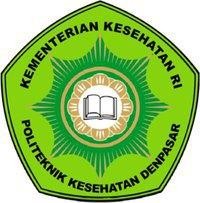 Oleh:NI WAYAN ANISA CASTELI NIM. P07131214008KEMENTERIAN KESEHATAN R I POLITEKNIK KESEHATAN KEMENKES DENPASAR JURUSAN GIZI PROGRAM STUDI DIPLOMA IV DENPASAR2018HUBUNGAN TINGKAT KONSUMSI Fe, VITAMIN CDAN STATUS ANEMIA DENGAN KEJADIAN DISMENOREA PADA REMAJA PUTRI DI SMA NEGERI 1 SUKAWATI KABUPATEN GIANYAR PROVINSI BALIDiajukan untuk Memenuhi Salah Satu Syarat Menyelesaikan Pendidikan Diploma IV Jurusan Gizi Politeknik Kesehatan DenpasarOleh:NI WAYAN ANISA CASTELI NIM. P07131214008KEMENTERIAN KESEHATAN R I  POLITEKNIK KESEHATAN KEMENKES DENPASAR JURUSAN GIZI PROGRAM STUDI D IVDENPASAR2018i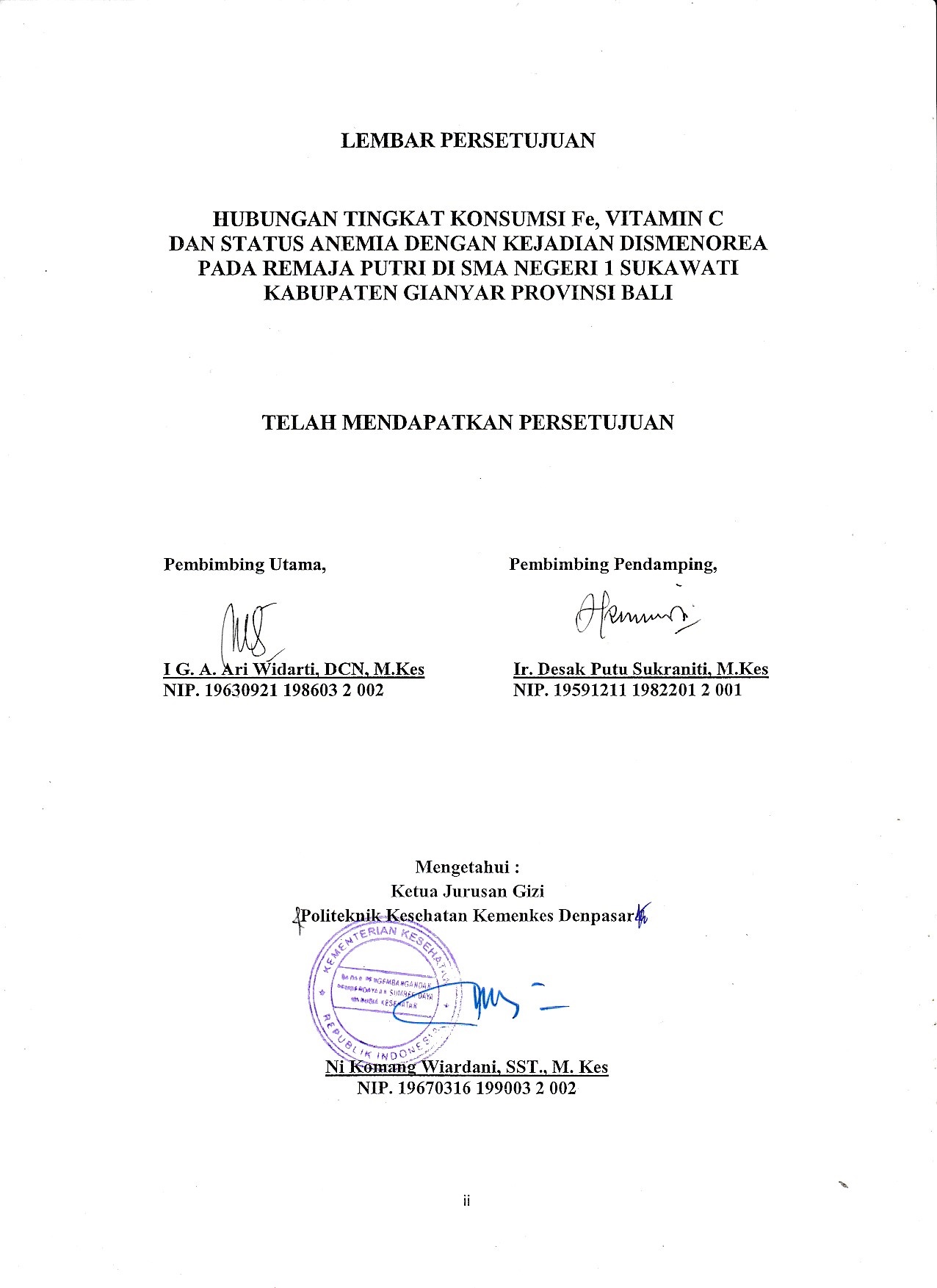 ii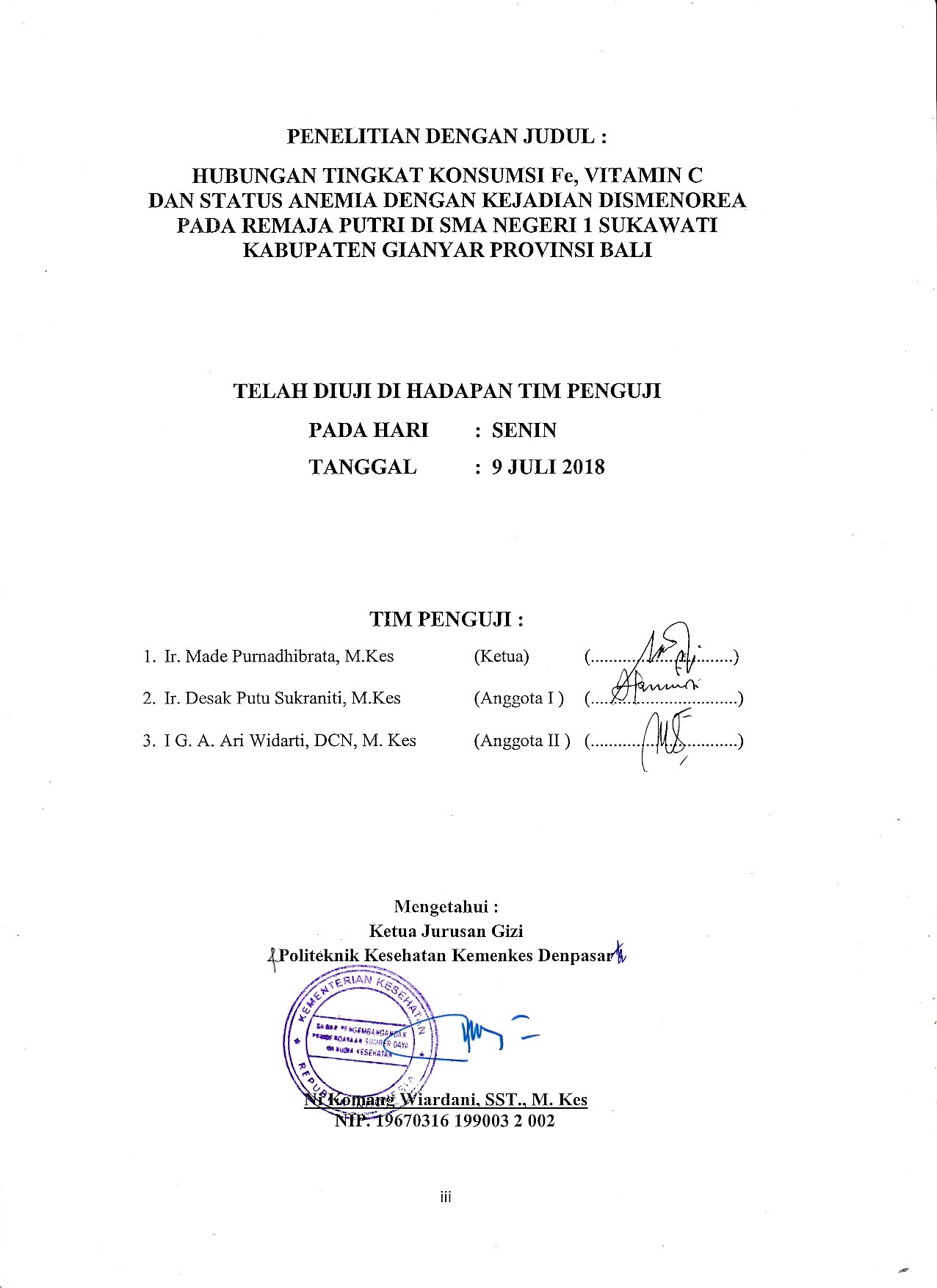 iii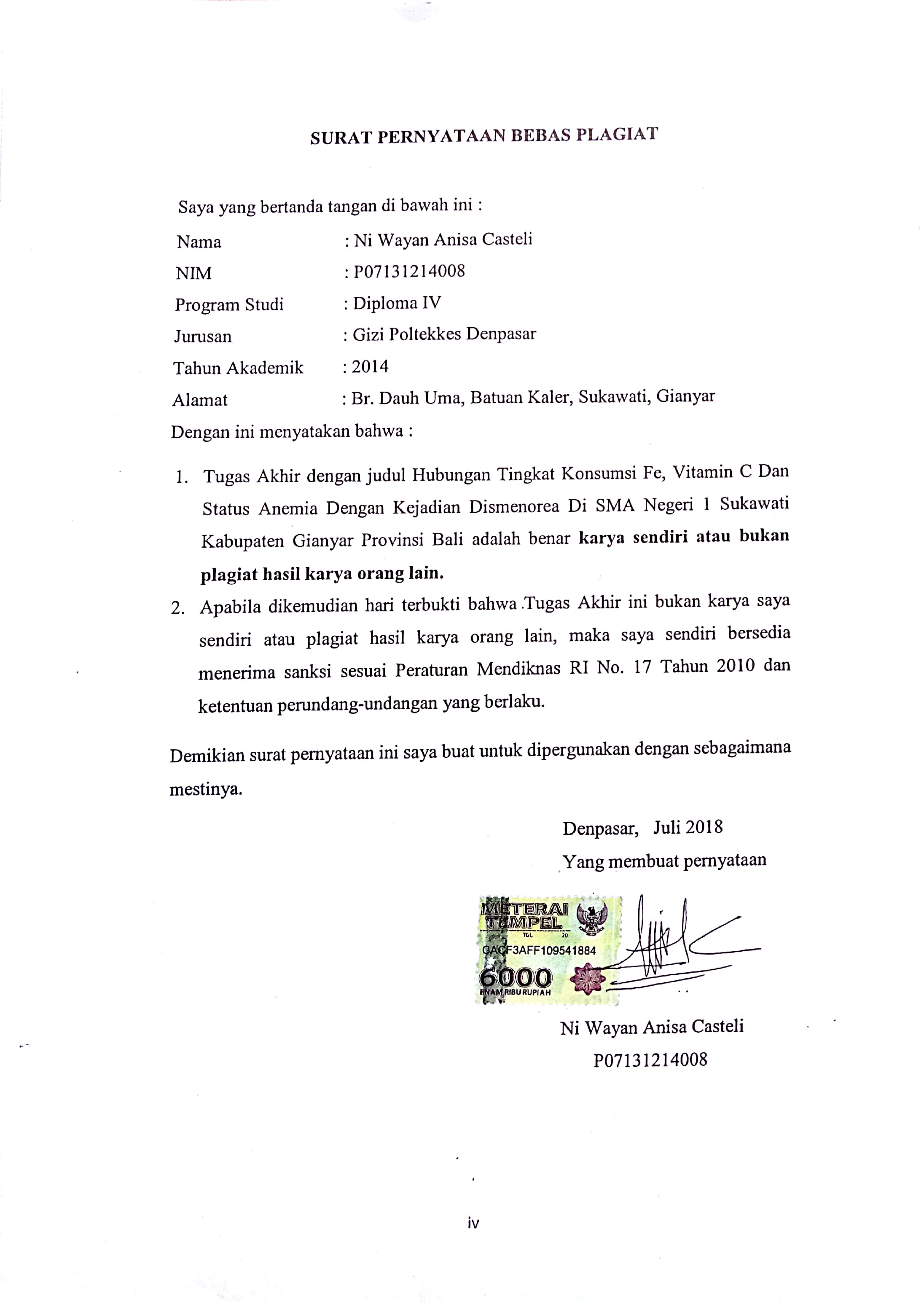 ivHUBUNGAN TINGKAT KONSUMSI Fe, VITAMIN CDAN STATUS ANEMIA DENGAN KEJADIAN DISMENOREA PADA REMAJA PUTRI  DI SMA NEGERI 1 SUKAWATI KABUPATEN GIANYAR PROVINSI BALIABSTRAKDismenorea  adalah gangguan fisik yang berupa nyeri perut sebelum dan selama menstruasi yang terjadi tanpa tanda-tanda infeksi atau penyakit panggul. Salah satu penyebab dismenorea adalah anemia. Anemia dapat terjadi karena mengalami kekurangan asupan zat besi dan vitamin C. Penelitian ini bertujuan untuk mengetahui hubungan antara tingkat konsumsi Fe, Vitamin C dan status anemia dengan kejadian dismenorea  pada remaja putri di SMA Negeri 1 Sukawati. Jenis penelitian ini adalah observasional dengan rancangan Cross Sectional. Besar sampel dalam penelitian ini adalah 79 siswi di SMA Negeri 1 Sukawati. Variabel dikumpulkan dengan metode recall 24 jam, pengukuran kadar Hb dan penggunaan kuesioner. Hasil penelitian menunjukkan terdapat 78 sampel (99%) dengan tingkat konsumsi Fe kurang dan 65 sampel (82%) dengan tingkat konsumsi vitamin C kurang.   Sebesar 32% sampel mengalami anemia dan   76% sampel mengalami dismenorea. Dari hasil analisis Chi Square menunjukkan tidak ada hubungan antara tingkat konsumsi Fe (p value = 0.356) dan vitamin C dengan status anemia (p value= 0.479. Serta tidak ada hubungan antara status anemia dengan kejadian dismenorea(p value = 0.567).Kata Kunci : dismenorea, anemia, konsumsi Fe dan vitamin CTHE RELATION BETWEEN CONSUMPTION LEVEL OF Fe, VITAMIN C AND STATUS OF ANEMIA WITH DYSMENORRHEA INCIDENCE OF TEENAGE GIRLS IN SMA NEGERI 1 SUKAWATI KABUPATEN GIANYAR PROVINSI BALIABSTRACTDysmenorrhea is a physical disorder of abdominal pain before and during the menstrual period, that occurs without the infection signs or pelvic disease. One of the causes  of  dysmenorrhea  is  anemia.  Anemia  occurs  because someone has deficiency of iron and intake of vitamin C. The purpose of this research is to knowing the relation between consumption level of Fe, vitamin C and status of anemia with dysmenorrhea incidence of teenage girls in SMA Negeri 1 Sukawati. The type of this research is observasional research with the cross sectional design. This research was conducted on 79 teenage girls in SMA Negeri 1 Sukawati. The variables of this study were collected by 24 hour recall method, measurement of Hb level and by using questionnaires. The result of this research showed there were 78 samples (99%) that had less consumption level of Fe and 65 samples (82%) had less consumption level of vitamin C. 32% samples of this research were anemia and76% samples were dysmenorrhea. According to the chi square analysis result there wasn’t relation between consumption level of Fe (p = 0,356) and vitamin C with status of anemia (p = 0,479). And there wasn’t relation between status of anemia with the incidence of dysmenorrhea (p = 0,567).Keywords : Dysmenorrhea, anemia, consumption of Fe and vitamin CRINGKASAN PENELITIANHubungan Tingkat Konsumsi Fe, Vitamin C dan Status Anemia dengan KejadianDismenorea pada Remaja Putri  di SMA Negeri 1 SukawatiKabupaten Gianyar Provinsi BaliOleh : Ni Wayan Anisa Casteli (NIM : P07131214008)Dismenorea   adalah gangguan fisik yang berupa nyeri perut sebelum dan selama menstruasi yang terjadi tanpa tanda-tanda infeksi atau penyakit panggul. Dismenorea    biasanya terjadi akibat pelepasan prostaglandin dari sel-sel endometrium. Dari data WHO tahun 2010 didapatkan 90% wanita mengalami dismenorea sedangkan di Indonesia angka kejadian dismenore sebesar 64,25%. Banyak faktor yang mempengaruhi dismenorea salah satunya adalah anemia. Saat seseorang menderita anemia maka sensitivitas tubuh terhadap nyeri akan meningkat. Hal ini dapat mengakibatkan seseorang yang sedang menstruasi, dapat merasakan adanya nyeri yang berlebihan pada saat menstruasi atau disebut dismenorea. Beberapa faktor yang menyebabkan seseorang mengalami anemia adalah karena pemahaman gizi yang keliru sehingga rendahnya konsumsi makanan yang mengandung zat gizi khususnya zat besi dan vitamin C.Penelitian ini bertujuan untuk mengetahui hubungan antara tingkat konsumsi Fe, Vitamin C dan status anemia dengan kejadian dismenorea pada remaja Putri di SMA Negeri 1 Sukawati. Jenis penelitian ini adalah penelitian observasional dengan rancangan Cross Sectional. Besar sampel dalam penelitian ini adalah 79 siswi di SMA Negeri 1 Sukawati. Data yang dikumpulkan adalah data tingkat konsumsi Fe dan vitamin C dikumpulkan melalui wawancara menggunakan form recall 24 jam sebanyak 2 kali tidak berurutan..  Kemudian dikonversikan ke dalam zat  gizi  Fe dan  vitamin  C  dengan  bantuan komputer. Hasilnya  dirata-ratakan kemudian dibagi dengan kecukupan dan dikali 100%. Tingkat konsumsi dibagi menjadi 3 kategori yaitu kurang < 80% AKG , baik 80 – 100% AKG dan lebih >100% AKG.  Data status anemia yang dilakukan dengan cara mengukur langsung kadar Hb dengan Hb meter merk EasyTouch GCHb. Kemudian dibandingkan dengan standar dan dibagi menjadi 2 kategori yaitu anemia <12 g/dl dan tidakanemia ≥ 12 g/dl. Data Dismenorea   dikumpulkan melalui wawancara langsung kepada sampel dengan menggunakan kuisioner. Data Dismenorea akan dikelompokkan berdasarkan kategori tidak dismenore jika tidak mengalami gejala nyeri perut dan 2 gejala penyerta lainnya saat sebelum dan selama menstruasi. Sedangkan dismenorea jika rasa nyeri pada perut bagian bawah dan dua atau lebih gejala penyerta lainnya sebelum dan selama menstruasi.Hasil menunjukkan bahwa tingkat konsumsi Fe sebagian besar dalam kategori kurang yaitu 78 sampel (99%).  Tingkat konsumsi Fe di bawah rata-rata yaitu 47 sampel (59%) dan di atas rata-rata yaitu 32 sampel (41%) dari 79 sampel. Tingkat konsumsi vitamin C kategori kurang yaitu 65 sampel (82%) dan kategori baik yaitu 11 sampel (14%).  Tingkat konsumsi vitamin C di bawah rata-rata yaitu46 sampel (58%) dan di atas rata-rata yaitu 33 sampel (42%). Untuk status anemia, dari 79 sampel sebanyak 25 sampel (32%) mengalami anemia dan 54 sampel (68%) tidak anemia.  Sampel yang mengalami dismenorea di SMA Negeri 1 Sukawati sebanyak 60 sampel (76%) dan yang tidak mengalami dismenorea  sebanyak 19 orang (24.1%).Dari hasil analisis statistik menggunakan uji Chi Square menunjukkan hasil tidak ada hubungan antara tingkat konsumsi zat besi (Fe) dan vitamin C dengan status anemia. Hasil uji statistik hubungan status anemia dan kejadian dismenorea diperoleh hasil tidak ada hubungan antara status anemia dengan kejadian dismenorea, diperoleh nilai p value = 0.567.Disarankan perlu penyuluhan kesehatan reproduksi, gizi remaja kepada siswi di SMA Negeri 1 Sukawati melihat tingginya prevalensi dismenorea, anemia dan rendahnya tingkat konsumsi Fe dan vitamin C. Edukasi gizi juga dapat diberikan pada beberapa mata pelajaran di kelas. Selain itu, dapat dilakukan dengan cara memasang informasi mengenai gizi pada papan pengumuman (mading).Daftar Bacaan : 62 (tahun 1983 – tahun 2016)KATA PENGANTARPuji dan syukur penulis panjatkan kehadapan Ida Sang Hyang Widhi Wasa karena berkat rahmat-Nya, penulis telah dapat menyelesaikan skripsi yang berjudul “Hubungan Tingkat Konsumsi Fe, Vitamin C dan Status Anemia pada Remaja Putri di SMA Negeri 1 Sukawati” tepat pada waktunya.Pada kesempatan ini, penulis mengucapkan terima kasih yang tidak terhingga kepada :1.	Ibu I.G.A Ari Widarti, DCN, M. Kes dan Ir. Desak Putu Sukraniti, M.Kes selaku pembimbing yang telah membimbing, mengarahkan dan memberikan saran serta petunjuk dalam pembuatan skripsi ini.2.	Direktur Politeknik Kesehatan Denpasar, yang telah memberikan kesempatan dan dukungan dalam pembuatan skripsi ini.3.	Ketua Jurusan Gizi dan dosen serta staff di Jurusan Gizi Politeknik Kesehatan Denpasar, yang telah memberikan kesempatan dan dukungan dalam pembuatan skripsi ini.4.	Kepala SMA Negeri 1 Sukawati atas ijin untuk melakukan penelitian di SMA Negeri 1 Sukawati.5.	Guru  dan  staff  di  SMA  Negeri  1  Sukawati  yang  membantu  saya  dalam penelitian.6.	Siswi di SMA Negeri 1 Sukawati yang telah bersedia memberikan waktunya untuk menjadi sampel.7.	Orang Tua dan keluarga, I Kadek Rudyanto, sahabat, dan semua teman yang selalu memberikan doa dan dukungan semangat dalam pembuatan skripsi ini.Penulis menyadari bahwa skripsi ini masih banyak terdapat kekurangan. Penulis sangat mengharapkan saran dan kritik yang bersifat membangun untuk penyempurnaan skripsi ini. Akhir kata penulis mengharapkan skripsi ini dapat dijadikan pedoman dalam menyusun skripsi dan bermanfaat bagi kita semua.PenulisDAFTAR ISIHalamanHALAMAN JUDUL ..................................................................................             i LEMBAR PERSETUJUAN........................................................................            ii LEMBAR PENGESAHAN .......................................................................           iii SURAT PERNYATAAN ...........................................................................           iv ABSTRAK .................................................................................................             v ABSTRACT ...............................................................................................           vi RINGKASAN PENELITIAN ....................................................................          vii KATA PENGANTAR ...............................................................................           ix DAFTAR ISI ..............................................................................................             x DAFTAR TABEL ......................................................................................          xii DAFTAR GAMBAR .................................................................................         xiii DAFTAR LAMPIRAN ..............................................................................         xivBAB I PENDAHULUAN ..........................................................................             1A.   Latar Belakang ....................................................................................             1B.   Rumusan Masalah ...............................................................................             4C.   Tujuan Penelitian ................................................................................             5D.   Manfaat Penelitian ..............................................................................             5BAB II TINJAUAN PUSTAKA ................................................................             7A.  Dismenorea .........................................................................................             7B.  Anemia Gizi ........................................................................................           13C.  Tingkat Konsumsi Zat Gizi .................................................................           24D.  Profil Remaja .......................................................................................           28BAB III KERANGKA KONSEP  ..............................................................           35A.   Kerangka Konsep ................................................................................           35B.   Variabel Penelitian ..............................................................................           37C.   Definisi Operasional ...........................................................................           38D.   Hipotesis .............................................................................................           39BAB IV METODE PENELITIAN ............................................................           40A.   Jenis Penelitian ....................................................................................           40B.   Tempat dan Waktu Penelitian .............................................................           40C.   Populasi dan Sampel ...........................................................................           41D.   Jenis dan Cara Pengumpulan Data ......................................................           43E.   Pengolahan dan Analisis Data  ............................................................           47F.   Keterbatasa Penelitian .........................................................................           50BAB V HASIL PENELITIAN DAN PEMBAHASAN ............................           51A.   Hasil Penelitian ...................................................................................           51B.   Pembahasan .........................................................................................           63BAB VI SIMPULAN DAN SARAN .........................................................           70A.   Simpulan .............................................................................................           70B.   Saran  ...................................................................................................           71DAFTAR PUSTAKA ................................................................................           72LAMPIRAN ...............................................................................................           76DAFTAR TABELNomor                                                                                                          Halaman1.        Batas Kadar Hemoglobin .............................................................             202.        Kecukupan Gizi Remaja Usia 13-18 tahun ..................................             253.        Definisi Operasional .....................................................................             384.        Sebaran Jumlah Siswa Menurut Kelas .........................................             515.        Sebaran Sampel Menurut Kelompok Umur .................................             536.        Sebaran Sampel Menurut Umur Menarche ..................................             537.        Status Anemia Menurut Tingkat Konsumsi Fe ............................             618.        Status Anemia Menurut Tingkat Konsumsi Vitamin C ...............             629.        Kejadian Dismenorea Menurut Status Anemia ............................             63DAFTAR GAMBARNomor                                                                                                          Halaman1.         Kerangka Konsep .........................................................................             352.         Sebaran Sampel Menurut Siklus Menstruasi ...............................             543.         Sebaran Sampel Menurut Lama Menstruasi ................................             554.         Sebaran Sampel Menurut Keteraturan Menstruasi ......................             555.         Sebaran Sampel Menurut Tingkat Konsumsi Zat Besi .................             566.         Sebaran Sampel Menurut Tingkat Konsumsi Vitamin C .............             577.         Sebaran Sampel Menurut Status Anemia .....................................             588.         Sebaran Sampel Menurut Kejadian Dismenorea .........................             589.         Sebaran Sampel Menurut Derajat Nyeri Dismenorea ..................             5910.       Sebaran Sampel Menurut Cara Penanganan Dismenorea .............             6011.       Sebaran Sampel Menurut Lama Gejala Dismenorea pada............             60DAFTAR LAMPIRANNomor                                                                                                          Halaman1.         Surat Ijin Penelitian ......................................................................             772.         Persetujuan Setelah Penjelasan (PSP) ..........................................             813.         Kuesioner Pengumpulan Data ......................................................             834.         Form Recall ..................................................................................             865.         Perhitungan Besar Sampel ...........................................................             876.         Dokumentasi Penelitian ...............................................................             907.         Hasil Analisis ...............................................................................             918.         Master Tabel .................................................................................             93BAB IPENDAHULUANA.  Latar BelakangMenurut Permenkes No. 25 tahun 2014, remaja adalah kelompok usia 10-18 tahun. Prevalensi remaja di Indonesia menurut Survei Penduduk Antar Sensus2015, usia 10-14 tahun sebanyak 23,4 juta orang dan usia 15-19 tahun sebanyak21,1 juta. (Badan Pusat Statistik, 2015)Sekitar  17,5%  dari  jumlah  penduduk  Indonesia  adalah  remaja.  Masa remaja adalah masa yang panjang dalam periode kehidupan anak dan dewasa, yang berawal pada usia 9-10 tahun dan berakhir pada usia 18 tahun. Pada masa remaja  banyak  terjadi  perubahan  baik  biologis,  psikologis,  maupun  sosial. Masalah kesehatan dan gizi   remaja masih cukup banyak seperti anoreksia, kehamilan, konsumsi alkohol, obesitas , gangguan reproduksi, dan anemia (Arisman, 2009).Remaja putri adalah salah satu kelompok yang rawan menderita anemia. Anemia adalah keadaan menurunnya kadar hemoglobin, hematokrit, dan jumlah sel darah merah di bawah nilai normal yang dipatok untuk perorangan.  (Arisman,2009). Anemia gizi besi sering terjadi pada golongan tertentu seperti ibu hamil, anak balita, wanita usia subur (WUS) dan remaja putri. Di Indonesia, prevalensi anemia  masih  cukup  tinggi.  Berdasarkan  Survei  Kesehatan  Rumah  Tangga (SKRT) tahun 2001, prevalensi anemia remaja putri sekitar 26,5% sedangkan dari Survei Kesehatan Rumah Tangga (SKRT) tahun 2004, menyatakan bahwa prevalensi anemia defisiensi besi pada remaja putri 10-18 tahun 57,1% (Rochmadianto, T.A.2014). Di SMAN 3 Denpasar tahun 2011 prevalensi anemia pada siswi adalah64,1% (Trisnawati, IGA. 2011).  Dari data di atas masih banyak terjadinya kasus anemia pada remaja putri.Beberapa  faktor  yang  menyebabkan  remaja  putri  mengalami  anemia adalah  karena  pemahaman  gizi  yang  keliru  sehingga  rendahnya  konsumsi makanan yang mengandung zat gizi khususnya zat besi dan vitamin C. Asupan makanan yang tidak adekuat menyebabkan zat besi (Fe) yang tersedia tidak mencukupi untuk sintesis hemoglobin karena defisiensi zat besi dalam makanan. Untuk membantu penyerapan zat besi, remaja dianjurkan untuk mengkonsumsi vitamin C. Vitamin C dapat membantu penyerapan besi non heme dengan mereduksi besi ferri menjadi ferro dalam usus halus sehingga mudah diabsorpsi (Guntur, 2004).Anemia masih menjadi masalah gizi yang banyak dijumpai di berbagai negara dan mempunyai konsekuensi negatif terhadap kesejahteraan, sosial, ekonomi masyarakat dan kesehatan. Gangguan fungsional anemia defisiensi zat besi  berbeda-beda berdasarkan  tahapan  siklus  kehidupan manusia,  yaitu  sejak kehamilan, bayi dan anak prasekolah, anak usia sekolah dan usia dewasa. Pada remaja putri anemia berdampak pada perkembangan motorik, mental, kecerdasan terhambat, menurunnya prestasi belajar, tingkat kebugaran menurun, dan menurunnya kesehatan reproduksi (Arisman, 2009).Ketika seseorang mengalami anemia defisiensi besi sering ditandai dengan kejadian cepat lelah,  letih, lesu, gelisah, atau terkadang sesak sehingga dapat mengganggu aktifitas. Saat seseorang menderita anemia maka sensitivitas tubuh terhadap nyeri akan meningkat. Hipersensitivitas pada jaringan ini dipengaruhi karena  adanya  peningkatan  kadar  prostaglandin  dalam  tubuh.  Prostaglandinsendiri  merupakan  zat  yang  dihasilkan  oleh  jaringan  yang  sedang  terluka, sehingga peningkatan prostaglandin dapat dipengaruhi oleh adanya kerusakan jaringan yang disebabkan oleh anemia. Hal ini dapat mengakibatkan seseorang yang sedang menstruasi, dapat merasakan adanya nyeri yang berlebihan pada saat menstruasi atau disebut dismenorea  (Prawirohardjo dalam Widyana, dkk., 2015).Dismenorea  adalah gangguan fisik yang berupa nyeri perut sebelum dan selama menstruasi yang terjadi tanpa tanda-tanda infeksi atau penyakit panggul. Dismenorea    biasanya terjadi akibat pelepasan prostaglandin dari sel-sel endometrium. Prostaglandin merupakan hormon perangsang kontraksi otot polos miometrium dan kontriksi pembuluh darah uterus. Hal inilah yang menyebabkan hipoksia uterus yang biasa terjadi saat menstruasi semakin parah, sehingga timbul rasa nyeri yang berlebihan. (Prawirohardjo, 2009).Menurut WHO tahun 2010 diketahui 90% wanita mengalami dismenorea , dimana 10-15% mengalami dismenorea  berat. Angka kejadian dismenorea  yang terjadi di beberapa negara cukup tinggi seperti yang terjadi di Amerika Serikat ditemukan 60 – 91% wanita di semua wilayah mengalami dismenorea . Studi prevalensi di Meksiko (2010) sebanyak 64% diantaranya mengalami dismenore (Cholifah dan Handikasari, A.A., 2015). Sebuah penelitian  yang dilakukan di India (2008) ditemukan prevalensi dismenore sebesar 73,83% di mana dismenore berat sebesar 6,32%, dismenore sedang sebesar 30,37% dan dismenore ringan sebesar 63,29% (Utami, R., dkk, 2013).Di Indonesia angka kejadian dismenore sebesar 64,25% yang terdiri dari54,89% dismenore primer dan 9,36% dismenore sekunder (Proverawati, 2009). Intensitas nyeri yang dirasakan setiap perempuan saat menstruasi berbeda-beda.Nyeri dismenorea  dapat berupa nyeri ringan, sedang atau bahkan nyeri yang berat sehingga penderita tidak dapat melakukan aktifitas fisik. Perbedaan rasa nyeri ini dapat dipengaruhi oleh beberapa faktor seperti kadar prostaglandin, kelainan letak rahim, factor psikologis, penyakit menahun dan anemia. (Prawirohardjo, 2009).Menurut   penelitian yang dilakukan oleh Widyana dkk (2015) bahwa anemia merupakan faktor yang dapat mempengaruhi intensitas nyeri dismenorea . Penelitian yang dilakukan oleh Andriyani, R dan Safitri (2016) juga menyatakan bahwa terdapat hubungan anemia ringan terhadap kejadian dismenorea . Hasil penelitian   Linda   dan   Puspita   (2014)   di   SMA   Negeri   Wonosari   Klaten mendapatkan hasil bahwa remaja dengan kadar Hb rendah dapat mengakibatkan anemia dan anemia berpengaruh terhadap terjadinya dismenorea  saat menstruasi.Hasil penelitian awal yang dilakukan oleh peneliti pada siswi di SMA Negeri 1 Sukawati, dari 25 siswi yang diwawancarai yang mengalami dismenorea sebanyak 19 orang siswi atau sebesar 76%.  Berdasarkan masalah tersebut, maka peneliti tertarik untuk melakukan penelitian tentang hubungan tingkat konsumsi Fe, Vitamin C, status anemia dengan kejadian dismenorea  pada remaja putri di SMA Negeri 1 Sukawati.B.  Rumusan MasalahBerdasarkan latar belakang diatas maka rumusan masalah dalam penelitian ini adalah: Apakah ada hubungan tingkat konsumsi Fe, Vitamin C dan status anemia  dengan  kejadian  dismenorea    pada  remaja  putri  di  SMA  Negeri  1Sukawati ?C.  Tujuan Penelitian1. Tujuan umumTujuan umum dari penelitian ini adalah untuk mengetahui hubungan antara tingkat   konsumsi   Fe,   Vitamin   C   dan   status   anemia   dengan   kejadian dismenorea  pada remaja putri di SMA Negeri 1 Sukawati.2. Tujuan khususa. Menilai tingkat konsumsi Fe pada remaja putrib. Menilai tingkat konsumsi Vitamin C pada remaja putri c. Menentukan status anemia pada remaja putrid. Menentukan prevalensi dismenorea  pada remaja putrie. Menganalisis hubungan antara tingkat konsumsi Fe dengan status anemia pada remaja putrif.  Menganalisis hubungan antara tingkat konsumsi Vitamin C dengan status anemia pada remaja putrig. Menganalisis hubungan antara status anemia dengan kejadian dismenorea pada remaja putriD.  Manfaat Penelitian1.   Manfaat teoritisHasil penelitian ini dapat memberikan kontribusi terhadap ilmu pengetahuan dan informasi berkaitan dengan tingkat konsumsi, anemia dan dismenorea.   Selain   itu,   digunakan   sebagai   tambahan   bahan   pustaka   dan menambah sumber bacaan untuk dapat memperkaya pengetahuan bagi pembaca. Serta dapat juga dijadikan sebagai data dasar untuk bahan penelitian lebih lanjut terutama yang berhubungan dengan penelitian ini.2. Manfaat praktisHasil penelitian ini diharapkan  dapat digunakan sebagai masukan  bagi penyelenggara progam penanggulangan anemia dan gizi dalam menentukan kebijakan dan upaya promotif kepada masyarakat.BAB IITINJAUAN PUSTAKAA.  Dismenorea1.    Pengertian dismenoreaDismenorea   berasal dari bahasa Yunani. Dys berarti sulit, nyeri atau abnormal; meno berarti bulan; rhea berarti aliran. Jadi, dismenorea  berarti nyeri perut pada perut bawah sebelum, selama dan sesudah menstruasi. Bersifat kolik terus  menerus  (Karim,  2009).  Dismenorea    merupakan  gangguan  fisik  yang berupa nyeri (kram perut). Dismenorea  merupakan nyeri sebelum, sewaktu, dan sesudah menstruasi . Gangguan ini biasanya mulai terjadi pada 24 jam sebelum terjadinya perdarahan menstruasi dan dapat terasa 24 – 36 jam. Kram tersebut terutama dirasakan di daerah perut bagian bawah menjalar ke punggung atau permukaan dalam paha. Pada kasus dismenorea   berat nyeri kram dapat disertai dengan muntah dan diare (Andira, 2010).Dismenorea  atau rasa nyeri saat menstruasi  pada wanita merupakan suatu gejala dan bukan suatu penyakit yang diakibatkan oleh hiperkontraktilitas uterus yang  disebabkan  oleh  Prostaglandin.  Prostaglandin  hanya  dapat  menimbulkan rasa nyeri, itu terjadi bila mana kadar progesteron dalam darah rendah (Sarwono,2006).2.    Klasifikasi dismenoreaa.    Dismenorea  primerDismenore primer adalah nyeri menstruasi   tanpa ditemukan keadaan patologi pada panggul. Dismenorea   primer berhubungan dengan siklus ovulasi dan  disebabkan  oleh  kontraksi  myometrium  sehingga  terjadi  iskemik  akibatadanya prostaglandin yang diproduksi oleh endometrium fase sekresi. Perempuan dengan dismenorea    primer didapatkan kadar prostaglandin lebih tinggi dibandingkan perempuan tanpa dismenorea  (Prawirohardjo, 2011).Dismenorea  primer terjadi sejak pertama menstruasi , biasanya tanpa ada kelainan alat kandungannya. Biasanya dimulai pada saat seorang wanita berumur2 – 3 tahun setelah menarche dan mencapai puncaknya pada usia 15 – 25 tahun(Andira, 2010).b.    Dismenorea  sekunderDismenore sekunder adalah nyeri menstruasi   yang berhubungan dengan berbagai   keadaan   patologis   di   organ   genital,   mislanya   endrometriosis, adenomiosis, mioma uteri, stenosis serviks, penyakit radang panggul, perlekatan panggul (Prawirohardjo, 2011). Dismenorea   ini sangat jarang terjadi. Biasanya terjadi pada wanita yang berusia sebelum 25 tahun dan dapat terjadi pada 25 % wanita yang mengalami dismenorea (Andira, 2010).3.    Derajat dismenoreaSetiap menstruasi menyebabkan rasa nyeri, terutama pada awal menstruasi namun  dengan  kadar  nyeri  yang  berbeda-beda.  Sedangkan  menurut  Menurut Karim (2009), ditinjau dari berat ringannya rasa nyeri, Dismenorea   dibagi menjadi:a.   Dismenorea   ringan yaitu dismenorea   dengan rasa nyeri yang berlangsung beberapa  saat  sehingga  perlu  istirahat  sejenak  untuk  menghilangkan  nyeri tanpa disertai pemakaian obat.b. Dismenorea   sedang yaitu dismenorea   yang memerlukan obat untuk menghilangkan rasa nyeri, tanpa perlu meninggalkan aktivitas sehari-hari.c.   Dismenorea   berat yaitu dismenorea   yang memerlukan istirahat sedemikian lama dengan  akibat  meninggalkan aktivitas  sehari-hari  selama 1  hari  atau lebih.4.    DiagnosisDismenorea  primer sering terjadi pada usia remaja dengan keluhan nyeri seperti kram dan lokasinya di tengah bawah Rahim. Biasanya nyeri muncul sebelum keluarnya haid dan meningkat pada hari pertama dan kedua (Prawirohardjo,2011).Dismenorea   menyebabkan nyeri pada perut bagian bawah, yang bisa menjalar ke punggung bagian bawah dan tungkai. Nyeri dirasakan sebagai kram yang hilang timbul atau sebagai yang terus menerus ada. Biasanya nyeri mulai timbul sesaat sebelum atau selama menstruasi, mencapai puncaknya dalam waktu24 jam dan setelah 2 hari akan menghilang.Menurut Karim (2009) dan Priwirohardjo (2011), dismenorea   memiliki gejala seperti nyeri perut timbul sebelum atau selama menstruasi, nyeri kepala, mual, muntah, sembelit atau diare, sering berkemih, pegal-pegal dan nyeri otot, nyeri pinggang bawah, sensitive, irribilitas, dan rasa lelah.5.    Faktor resiko dismenorea .Banyak teori telah dikemukakan untuk menerangkan penyebab dismenorea primer, tetapi patofisiologisnya belum jelas dimengerti. Factor yang memegang peranan sebagai penyebab dismenorea  primer adalah Prostaglandin. Prostagladin terbentuk dari asam lemak tak jenuh yang disintesis oleh deluruh sel yang ada dalam tubuh (Anurogo dan Wulandari 2011). Hal ini menyebabkan kontraksi otot polos yang akhirnya menimbulkan rasa nyeri.Menurut Anurogo dkk (2011) dan Norton (2008) (dalam Sari Purnama, S.D, 2010), banyak faktor lain yang menyebabkan dismenorea primer antara lain: a.   Factor endokrinPada umumnya kejang yang terjadi pada dismenorea   primer disebabkan oleh kontraksi otot uterus yang berlebihan. Hormone estrogen merangsang kontraktiltas uterus, sedangkan hormone progesterone menghambat atau mencegahnya.b.   Faktor konstitusiFaktor konstitusi seperti anemia dan penyakit menahun juga dapat mempengaruhi timbilnya dismenorea. Saat seseorang menderita anemia maka sensitivitas tubuh terhadap nyeri akan meningkat. Hipersensitivitas pada jaringan ini dipengaruhi karena adanya peningkatan kadar prostaglandin dalam tubuh. Prostaglandin sendiri merupakan zat yang dihasilkan oleh jaringan yang sedang terluka, sehingga peningkatan prostaglandin dapat dipengaruhi oleh adanya kerusakan jaringan yang disebabkan oleh anemia.c.   MerokokRokok adalah stimula yang tidak hanya menyebabkan ketegangan dalam system saraf, tetapi juga mendistorsi produksi hormone yang menyebabkan produksi prostaglandin yang berlebihan. Oleh karena itu, wanita perokok lebih cenderung mengalami nyeri menstruasi .d.   Kekurangan giziKekurangan gizi disebabkan oleh asupan yang kurang pada zat gizi dan diet yang tidak sehat. Zat gizi dibagi dalam dua golongan besar, yaitu: makro nutrient dan mikro nutrient. Kekurangan zat gizi makro, seperti essensial fattyacid akan memicu dismenorea , karena essensial fatty acid ini berfungsi sebagai bahan awal untuk mengatur hormone molekul seperti molekul (prostaglandin) yang mengatur aktivitas sel. Menurut penelitian Sari Purnama, S.D. (2010), terdapat hubungan antara zat gizi mikro kalsium dan vitamin C dengan kejadian dismenorea .e.    StresStress psikologis dan fisiologis terhadap peristiwa yang mengganggu keseimbangan seseorang dalam beberapa cara yang menyebabkan ketidakseimbangan  kimia  dalam  otak  yang  mengakibatkan  menstruasi    tidak teratur atau kram menstruasi.f.    Status giziWanita yang memiliki berat badan berlebih memiliki resiko dua kali lebih kuat  mengalami  nyeri  menstruasi    daripada wanita  yang berat  badan  normal. Sedangkan status gizi yang kurang dapat memperparah keadaan dismenorea tersebut.g.    Usia menarcheMenarche adalah menstruasi   pertama terjadi yang merupakan ciri khas kedewasaan seorang wanita yang sehat dan tidak hamil. Status gizi remaja mempengaruhi terjadinya menarche baik dari fakotr usia terjadinya menarche, adanya keluhan-keluhan selama menarche maupun lamanya hari menarche. Usia gadis remaja pada waktu pertama kalinya mendapat menstruasi   (menarche) bervariasi lebar, yaitu antara 10-16 tahun, tetapi rata-ratanya 12,5 tahun. Statistic menunjukan bahwa usia menarche dipengaruhi oleh factor keturunan, keadaan gizi dan kesehatan umum.6.    Hubungan anemia dengan dismenoreaAnemia merupakan salah satu faktor yang mempengaruhi intensitas nyeri dismenorea . Dijelaskan oleh Anurogo dan Wulandari (2011) beberapa faktor yang mempengaruhi dismenorea    yaitu usia menarche, faktor keturunan, kegemukan  dan  penyakit  seperti  anemia.  Prawirohardjo  (2009)  menjelaskan bahwa   anemia   dapat   mempengaruhi   intensitas   nyeri   dismenorea.   Nyeri dismenorea   yang terjadi sebenarnya akibat kandungan postaglandin yang dihasilkan saat sedang menstruasi. Kandungan prostaglandin akan meningkat jika diikuti dengan penyakit seperti anemia.Selain itu, ketika seseorang menderita anemia maka sensitivitas tubuh terhadap nyeri akan meningkat (Prawirohardjo, 2009). Hipersensitivitas pada jaringan ini dipengaruhi karena adanya peningkatan kadar prostaglandin dalam tubuh. Prostaglandin sendiri merupakan zat yang dihasilkan oleh jaringan yang sedang  terluka,  sehingga  peningkatan  prostaglandin  dapat  dipengaruhi  oleh adanya kerusakan jaringan yang disebabkan oleh anemia. Hal ini dapat mengakibatkan seseorang yang sedang menstruasi, dapat merasakan adanya nyeri yang berlebihan pada saat menstruasi atau disebut dismenorea .Hubungan   anemia   dengan   dismenorea      didukung   penelitian   yang dilakukan   oleh Wahyuningsing. E, dkk dalam penelitiannya terdapat hubungan yang signifikan antara kadar hemoglobin dengan kejadian dismenore pada Siswi XI SMA Negeri 1 Wonosari Klaten. Penelitian yang dilakukan oleh Widyana, dkk (2015) juga berbanding lurus yaitu hubungan antara tingkat anemia dengan intensitas nyeri dismenorea   dengan korelasi antara dua variabel yang terbilangsedang.  Hal  ini  berarti  anemia  merupakan  faktor  yang  dapat  memengaruhi intensitas nyeri dismenorea .B.  Anemia Gizi1.    Pengertian anemia giziAnemia gizi adalah keadaan kadar hemoglobin, hematokrit, dan sel darah merah yang lebih rendah dari normal, sebagai akibat dari defisiensi salah satu atau beberapa unsur makanan esensial yang dapat mempengaruhi timbulnya defisiensi tersebut (Arisman, 2009).Anemia  yang  disebabkan  karena kekurangan  satu  atau  lebih  zat-zat gizi esensial seperti zat besi atau zat gizi mikro lainnya seperti asam folat dan vitamin B12 disebut anemia gizi. Kekurangan satu atau lebih zat gizi esensial yang   digunakan  untuk  pembentukan  sel  darah  merah,  merupakan  penyebab sebagan besar anemi baik di  Negara  barat  maupun  di  Negara  timur,  dengan prevalensi tertinggi   di Negara- negara berkembang (Husaini, 1989).2.    Faktor-faktor penyebab anemiaa.    Asupan zat gizi1)   Zat besi (Fe)Zat besi adalah salah satu unsur penting dalam proses pembentukan sel darah merah. Selain itu zat besi mempunyai beberapa fungsi esensial dalam tubuh, yaitu sebagai alat angkut oksigen dari paru-paru ke jaringan tubuh, sebagai alat angkut elektron di dalam sel, dan sebagai bagian terpadu berbagai reaksi enzim di dalam jaringan tubuh (Almatsier, 2001).Pada wanita, zat besi yang dikeluarkan dari badan lebih banyak dari laki- laki. Selain dari kehilangan basal, masih ada kehilangan lewat jalur lain. Setiapbulan  wanita  dewasa  mengalami  menstruasi,  dan  periode  menstruasi dikeluarkan zat besi rata-rata sebanyak 28 mg/periode. Oleh karena menstruasi terjadi satu kali dalam satu bulan, maka banyaknya zat besi yang dikeluarkan rata- rata sehari  adalah  28  mg dibagi  dengan  30  sama dengan  1  mg/hari.  Dengan demikian wanita mengeluarkan zat besi dari    tubuhnya hampir dua kali lebih banyak  dari  laki-laki  dewasa.  Kebutuhan  zat  besi bila tidak dipenuhi dapat berakibat remaja putri rawan terhadap anemia defisiensi besi (Hallberg, 1988).Zat   besi    yang   berasal   dari   bahan   makanan   hewani   (zat   besi heme) mempunyai  tingkat  absorpsi  20-30  %  sedangkan  zat  besi  non  heme hanya  10-15 %. Zat besi heme lebih mudah diserap dan penyerapannya tidak tergantung dengan zat makanan lainnya, tapi zat besi heme ini dapat berubah menjadi zat besi non heme jika dimasak dengan suhu yang tinggi dan dalam waktu yang lama.  Sedangkan  zat  besi  non  heme   lebih  sulit  diserap  dan penyerapannya sangat tergantung pada zat makanan lainnya baik secara positif maupun negative. Kehadiran Vitamin C, daging, ikan, dan unggas akan meningkatkan penyerapan zat besi non heme   dan zat besi heme yang terdapat dalam  daging,  unggas,  dan  ikan  serta  makanan  hasil  laut.  Sedangkan  yang berperan negative dalam penyerapan zat besi adalah tannin dalam teh, phosvitin dalam kuning telur, protein kedelai, phytat, fosfat, kalsium, dan serat dalam bahan makanan (Husaini, 1989).2)   Vitamin CZat  gizi  yang  telah  dikenal  luas sangat  berperanan  dalam meningkatkan absorpsi zar besi adalah Vitamin C (Husaini, 1989; Almatsier,2001). Vitamin C dapat meningkatkan absorpsi zat besi non hem sampai empat kali lipat, yaitu dengan merubah besi feri menjadi fero dalam usus halus sehingga mudah diabsorpsi. Vitamin C menghambat pembentukan hemosiderin yang sukar dimobilisasi untuk membebaskan besi bila diperlukan. Vitamin C pada umumnya hanya terdapat pada pangan nabati, yaitu sayur dan buah terutama yang asam seperti jeruk, nenas, rambutan, papaya, gandaria, dan tomat (Almatsier, 2001).3)   ProteinProtein dalam darah mempunyai mekanisme yang spesifik sebagai carrier bagi  transportasi zat besi pada sel mukosa. Protein itu disebut transferring yang disintesa  di  dalam  hati  dan  transferin  akan  membawa  zat  besi  dalam  darah untuk   digunakan   pada   sintesa   hemoglobin.   Dengan   berkurangnya   asupan protein  dalam  makanan,  sintesa  transferring  akan  terganggu  sehingga  kadar dalam darah akan turun. Rendahnya kadar transferring dapat menyebabkan transportasi zat besi tidak dapat berjalan dengan baik, akibatnya kadar Hb akan menurun (Hallberg, 1988).Bridges (2008) menyatakan bahwa protein juga mempunyai peranan penting  dalam  transportasi  zat  besi  dalam  tubuh.  Kurangnya  asupan  protein akan mengakibatkan transportasi zat besi terlambat sehingga akan terjadi defisiensi zat besi, disamping itu makanan yang tinggi protein terutama berasal dari daging, ikan dan unggas juga banyak mengandung zat besi.b.    Perilaku minum teh dan kopiKebiasaan minum teh sudah menjadi budaya bagi penduduk dunia. Selain air  putih,  teh  merupakan  minuman  paling banyak  yang dikonsumsi  manusia. Tannin yang merupakan polifenol dan terdapat dalam teh, kopi, dan beberapa jenis sayuran dan buah menghambat absorbsi besi dengan cara mengikatnya. Bila besi tubuh tidak terlalu tinggi, sebaiknya tidak minum teh atau kopi waktu makan (Almatsier, 2001).Menurut Morck, et al (1983) minum teh kurang dari satu jam sebelum atau setelah  makan  akan  mengurangi  daya  serap  sel  darah  terhadap  zat  besi sebanyak 64 persen. Pengurangan daya serap akibat teh ini lebih tinggi daripada akibat sama yang ditimbulkan oleh konsumsi segelas kopi usai makan. Kopi, mengurangi daya serap hanya 39 persen. Pada teh, pengurangan daya serap zat besi itu diakibatkan oleh zat tanin. Selain mengandung tanin, teh juga mengandung beberapa zat, antara lain kafein, polifenol, albumin, dan vitamin. Tanin bisa mempengaruhi  penyerapan  zat  besi  dari  makanan  terutama  yang masuk kategori heme non-iron, misalnya padi-padian, sayur-mayur, dan kacang- kacangan.Remaja putri yang memiliki kebiasaan minum teh/kopi > 1 gelas/harimemiliki  resiko  2,023  menderita  anemia  dibandingkan  dengan  remaja  putri yang mengkonsumsi teh < 1 gelas/hari (Satyaningsih, 2007).c.    Penyakit infeksiMenurut Junadi (1995), penyebab langsung terjadinya anemia adalah penyakit infeksi, yaitu cacingan, TBC, dan malaria.   Menurut Husaini (1989), anemia gizi dapat diperberat oleh investasi cacing tambang. Cacing tambangyang  menempel  pada  dinding  usus  dan  menghisap  darah.  Darah  penderita sebagian akan hilang karena gigitan dan hisapan cacing tambang. Setiap hari 1 ekor  cacing dapat  memakan  darah  0,03  ml  sampai  0,15  ml,  sehingga  untuk menyebabkan  anemia  diperkirakan  harus  ada  2000  ekor  cacing.  Disamping cacing  tambang,  cacing  gelang  secara  langsung  maupun  tidak  langsung  juga dapat menimbulkan kekurangan zat besi, karena berkurangnya nafsu makan dan gangguan penyerapan karena memendeknya permukaan villi usus.d.    MenstruasiPengertian menstruasi (haid) adalah perdarahan secara periodik dan siklik dari uterus disertai pelepasan (deskuamsi endometri).Siklus menstruasi normal muncul satu kali dalam sebulan, karena itu dapat dikatakan frekuensi atau siklus menstruasi perempuan usia reproduksi adalah satu kali sebulan. Bila frekuensi menstruasi lebih dari satu kali sebulan sehingga siklus kurang dari 25 hari disebut polimenore (Depkes RI, 1998).Pola menstruasi dapat diukur berdasarkan jumlah darah, frekuensi perdarahan, dan lama menstruasi. Biran (1990), menyatakan bahwa sangat sulit mengukur jumlah darah menstruasi secara kuantitas. Bahkan seorang wanitapun sulit untuk mengukur sendiri ataupun menyadari apakah aliran darah menstruasi mereka abnormal. Sebagai patokannya, suatu perdarahan disebut tidak normal jika perdarahan yang terjadi lebih dari enam hari dan pembalut yang digunakan perperiode lebih dari 12 potong. Kehilangan    zat besi di atas rata-rata dapat terjadi  pada  remaja  putri  dengan  pola  menstruasi  yang  lebih  banyak  dan waktunya lebih panjang.Menurut Krummel (1996), usia menarche biasanya berkisar antara 10,5- 15,5 tahun dan pergeseran usia menarche lebih dini akan mengakibatkan pengeluaran zat besi melalui menstruasi menjadi lebih awal. Selain itu Biran (1990)   menyatakan   bahwa   pada   remaja   putri   siklus   haid  biasanya   akan terbentuk dalam waktu 4-6 tahun sejak usia haid pertama dengan lamanya  haid pada setiap wanita juga bervariasi, biasanya berkisar 3-6 hari namun ada juga hanya 1-2 hari dan diikuti dengan darah yang keluar sedikit-sedikit pada hari berikutnya.e.    Pengetahuan giziPengetahuan adalah merupakan hasil tahu, dan ini terjadi setelah orang melakukan penginderaan terhadap suatu objek tertentu. Pengetahuan gizi adalah segala sesuatu  yang diketahui  seseorang tentang kandungan    gizi    makanan, sumber  serta  kegunaan  zat  gizi  tersebut  didalam tubuh. Pengetahuan gizi ini mencakup proses kognitif yang dibutuhkan untuk menggabungkan informasi gizi dengan perilaku makan agar struktur pengetahuan  yang  baik  tentang  gizi  dan kesehatan   dapat   dikembangkan. Tingkat  pengetahuan  gizi  seseorang  dalam pemilihan makanan dan selanjutnya akan   berpengaruh   pada   keadaan   gizi individu  yang  bersangkutan  (Irawati, 1992).f.    Status giziStatus  gizi  adalah  ekspresi  dari  keadaan  keseimbangan  tubuh  dalam bentuk variabel tertentu atau perwujudan dari zat gizi dalam bentuk variabel tertentu. Indeks Massa Tubuh (IMT) merupakan   salah satu indikator sederhana untuk   memantau   status   gizi. Menurut Riyadi (2003), IMT merupakan indeks berat  badan  seseorang  dalam  hubungannya    dengan    tinggi    badan,    yangditentukan  dengan membagi berat badan dalam satuan kilogram dengan kuadrat tinggi dalam satuan meter kuadrat.3.    Gejala anemiaGejala anemia menurut Arisman (2009) biasanya tidak khas dan sering tidak jelas seperti pucat, mudah lelah, berdebar, dan sesak nafas. Kepucatan bisa diperiksa  dari  telapak  tangan,  kuku,  dan  konjungtiva  palpebra.  Sedangkan menurut Depkes (1998) dan Supariasa (2016), gejala/tanda-tanda anemia antara lain cepat lelah 5 L (lelah, lesu, lemah, letih, lunglai), tampak  pucat (kulit, bibir, gusi, mata, kuku dan telapak tangan), nafas pendek, lidah licin , denyut jantung meningkat, susah buang air besar, nafsu makan berkurang , kadang-kadang pusing dan mudah mengantuk.4.    Cara penilaian anemiaMenurut Husaini (1989) anemia disebabkan oleh penurunan produksi sel darah   merah   dan   hemoglobin,   peningkatan   pengerusakan   sel-sel   merah (hemolisis) atau kehilangan darah karena perdarahan berat. Seseorang mengalami anemia bila batas kadar normal Hb untuk kelompok orang ditentukan menurut umur dan jenis kelamin seperti yang diperlihatkan dalam tabel 2 dibawah ini :Tabel 1Batas Kadar Hemoglobin Menurut Umur5.    Dampak anemiaDampak yang ditimbulkan akibat anemia terjadi pada perkembangan fisik dan psikis yang terganggu, penurunan kerja fisik dan daya pendapatan, penurunan daya  tahan  terhadap  keletihan,  peningkatan  angka  kesakitan  dan  kematian. Anemia yang diderita oleh remaja putri dapat menyebabkan menurunnya prestasi belajar, menurunnya daya tahan tubuh sehingga mudah terkena penyakit infeksi. Selain itu pada remaja putri yang anemia, tingkat kebugarannya pun akan turun yang berdampak pada rendahnya produktifitas dan prestasi olahraganya dan tidak tercapainya tinggi badan maksimal karena pada masa ini terjadi puncak pertumbuhan tinggi badan (peak higth velcity) (Depkes, 2003). Menurut Anurogo dan Wulandari (2011), anemia juga dapat menyebabkan seseorang beresiko mengalami dismneorea .6.    Pencegahan anemiaMenurut Arisman (2009) sejauh ini ada empat pendekatan dasar pencegahan anemia defisiensi zat besi. Keempat pendekatan tersebut adalah :a.   Pemberian tablet tambah darah atau suntikan zat besib.   Pendidikan dan upaya yang ada kaitannya dengan dengan peningkatan asupan zat besi melalui makananc.   Pengawasan penyakit infeksid.   Fortifikasi makanan pokok dengan zat besi7.    Hubungan tingkat konsumsi fe dengan anemiaZat besi (Fe) adalah salah satu unsur penting dalam proses pembentukan sel darah merah. Selain itu zat besi mempunyai beberapa fungsi esensial dalam tubuh, yaitu: sebagai alat angkut oksigen dari paru-paru ke jaringan tubuh, sebagai alat angkut elektron di dalam sel, dan sebagai bagian terpadu berbagai reaksi enzim di dalam jaringan tubuh (Almatsier, 2005).Kebanyakan remaja yang mempunyai status zat besi rendah disebabkan oleh kualitas konsumsi pangan yang rendah. Kelompok yang termasuk beresiko adalah   vegetarian,   konsumsi   pangan   hewani   yang   rendah   atau   terbiasa melewatkan waktu makan. Selain itu juga terjadi pada kelompok kehilangan zat besi  yang cukup tinggi  yaitu kehilangan darah  dalam periode yang lama dan banyak saat menstruasi, sering melakukan donor darah dan olahraga yang sangat insentif (Krummel & Kris-Etherton, dalam Briawan, D 2013).Komposisi diet normal dinegara maju mampu menyediakan sekitar 15 mg zat besi per hari dan 5-10%-nya dapat diserap di usus. Kondisi asam di usus akan meningkatkan  penyerapan  zat  besi  menjadi  bentuk  ferro,  misalnya  dengankeberadaan asam hodroklorat dan asam askorbat. Tubuh juga akan meningkatkan kapasitas penyerapan di saat kebutuhan meningkat, seperti pada ibu hamil, menyusui, pertumbuhan pesat dan deficit zat besi (Frewin et al., dalam Briawan, D. 2013).Masalah utama pemanfaatan zat besi oleh tubuh adalah rendahnya penyerapan di dalam usus. Penyerapan zat besi dipengaruhi oleh dua factor yaitu absorpsi zat besi heme dan non heme yang menunjukan keberadaan dua jenis zat besi yang berbeda di dalam pangan. Sumber heme pada pangan manusia adalah daging, ikan, dan ungags sedangkan sumber non heme adalah sereal, kacang- kacangan, sayur dan buah (FAO/WHO, 2001 dalam Briawan, D. 2013).Pertumbuhan pesat selama remaja memerlukan banyak zat besi. Untuk remaja pria, masa pubertas berkaitan dengan meningkatnya massa tubuh dan konsentrasi   hemoglobin.   Kebutuhan   untuk   pria   ini   20%   lebih   banyak dibandingkan dengan rata-rata kebutuhan wanita menstruasi. Sedangkan untuk remaja wanita, pertumbuhan masih berlanjut setelah mulai menstruasi. Pada uasia14 tahun, kebutuhan zat besi remaja wanita 30% lebih banyak dibandingkan dengan ibunya (Briawan, D. 2013).Studi yang dilakukan oleh Briawan et al. (2008) (dalam Briawan, D. 2013) pada mahasiswi di Kabupaten Bogor menunjukan total asupan zat besi (14 mg/hari), dengan sumber 19,5%, berasal dari kelompok pangan hewani (telur, ayam, daging, ikan, susu) dan 18,4% dari kelompok lauk nabati (tahu dan tempe). Pangan lainnya berupa kudapan (di luar makanan lengkap), kontribusinya cukup besar yaitu 39,5%. Rendahnya asupan zat besi tersebut disebabkan nilai densitas zat   besi   (nutrient   density)   di   dalam   menu   konsumsi   mereka   antara   6-9mg/1000kkal. Apabila kecukupan energy sebesar 2000kkal/hari maka untuk mencukupi kebutuhan zat besi (26 mg/hari), densitas tersebut seharusnya ditingkatkan menjadi 13 mg/1000 kkal. Dari sampel yang diteliti hanya 7% yang mempunyai densitas zat besi lebih dari 13 mg/1000 kkal (Briawan, D. 2013).8.    Hubungan tingkat konsumsi vitamin c dengan anemiaDefisiensi vitamin C menyebabkan beberapa bentuk anemia, meskipun belum jelas peran langsung dalam mencegah anemia atau secara tidak langsung meningkatkan penyerapan zat besi. Vitamin C berperan dalam dalam penyerapan zat besi di usus dan mobilisasi dari penyimpanan dalam ferritin. Suplementasi vitamin C juga meningkatkan penyerapan zat besi pangan nabati (non heme). Konsumsi 25-75 mg vitamin C dapat mengakibatkan penyerapan empat kali zat besi non heme (MIP,2000 dalam Briawan, D. 2013).Menurut Guntur (2004), Vitamin C sangat membantu penyerapan besi non heme dengan mereduksi besi ferri mejadi ferro dalam usus halus sehingga mudah diabsorpsi. Vitamin C dan zat besi membentuk senyawa askorbat besi komplesks yang mudah larut dan mudah diabsorpsi. Vitamin C menghambat pembentukan hemediserin yang sukar dimobilisasi untuk membebaskan besi bila diperlukan. Absorpsi besi dalam bentuk non heme meningkat empat kali bila ada vitamin C. Dengan demikian resiko anemia defisiensi zat besi bisa dihindari.Vitamin C juga dapat memperbaiki status hematologi dengan mekanisme lain yaitu mengurangi pengaruh inhibitor pada komponen pangan nabati (seperti tanin pada teh). Vitamin C mengaktivasi enzim yang diperlukan untuk mengubah asam folat dalam makanan ke dalam bentuk aktif folat  yang dapat mencegah anemia  megaloblastik.  Karena  vitamin  C  termasuk  antioksidan,  vitamin  inimelindungi sel darah merah dari radikal bebas (MIP,2000 dalam Briawan, D.2013).Vitamin C juga berperan dalam menjaga permeabilitas sel darah merah.Studi Almansyhuri et al. (1998) (dalam Briawan, D. 2013) secara invitro, kapsul zat besi (60mg) yang ditambahkan vitamin C (100mg) akan meningkatkan rata-rata  penyerapan  zat  besi  sekitar  10%  (22  mg  menjadi  29  mg).  Hasilnya kurang lebih sama dengan ketika pemberian kapsul zat besi ditambahkan papaya250 g, yaitu penyerapan zat besi meningkat 22 mg menjadi 26 mg.C.  Tingkat Konsumsi Zat Gizi1.    Pengertian konsumsi zat giziKonsumsi adalah susunan jenis dan jumlah pangan yang dikonsumsi oleh seorang atau sekelompok orang pada waktu tertentu. Secara umum, factor-faktor yang mempengaruhi konsumsi pangan adalah factor ekonomi, harga, factor social budaya dan religi. Pendapat lain mengatakan bahwa konsumsi adalah berbagai informasi yang memberikan gambaran mengenai macam dari jumlah bahan makanan yang dikonsumsi setiap hari oleh satu orang dan merupakan ciri khas untuk suatu kelompok masyarakat tertentu (Handayani, 1994).Tingkat konsumsi merupakan jumlah asupan dibandingkan dengan kebutuhan tubuh akan zat gizi. Menentukan tingkat konsumsi zat gizi dapat menggunakan nilai AKG (Angka Kecukupan Gizi) dengan rumus yang digunakan adalah:Tingkat Konsumsi  = Σ Asupan zat gizi x100%AKGWidajanti,  L.  (dalam  Sirajuddin,  2014)  Kalsifikasi  tingkat  konsumsi  dibagi menjadi tiga dengan cut of points masing-masing sebagai berikut :2.    Konsumsi zat gizi pada remajaKebutuhan gizi pada remaja lebih tinggi daripada usia anak-anak. Namun, kebutuhan gizi pada remaja perempuan dan laki-laki akan jelas berbeda. Hal ini disebabkan oleh adanya pertumbuhan pesat, kematangan seksual, perubahan komposisi tubuh, mineralisasi tulang, dan perubahan aktivitas fisik. Meskipun aktivitas fisik tidak meningkat, tetapi kebutuhan energy akan tetap meningkat akibat pembesaran ukuran tubuh. Kebutuhan nutrisi yang meningkat pada masa remaja adalah energy, protein, kalsium, besi dan zinc (Poltekkes Depkes Jakarta I,2010). Pada tabel 2 dapat dilihat kecukupan gizi remaja putri usia 13-18 tahun.Tabel 2Kecukupan Gizi Remaja Putri Usia 13-18 TahunZat Gizi                                         Angka Kecukupan GiziEnergi                                                     2125 kkal Protein                                                    59-69 gam Lemak                                                       71 gamKH                                                         292 gam Vitamin A                                                   600 mcg Vitamin B1                                                   1,1 mcg Vitamin C                                                     75 mgKalsium                                                     1200 mgMagnesium                                               200-220 mg Kalium                                                 4500-4700 mg Zat Besi                                                       26 mgSeng                                                       14-16 mgSumber : Angka Kecukupan Gizi Per Orang Per Hari. Permenkes No. 75, RI. 20133.   Metode pengukuran konsumsia.    Metode pengukuran tingkat individu atau peroranganMenurut Supariasan (2016) salah satu metode pengukuran konsumsi makaanan untuk individu adalah1)  Metode food recall 24 jamPrinsip dari metode food recall 24 jam, dilakukan dengan mencatat jenis dan  jumah  bahan  makanan  yang dikonsumsi  pada periode 24  jam  yang lalu. Dalam metode ini, responden diminta untuk menceritakaan semua yang dimakan dan  diminum  selama  24  jam  yang  lalu  (kemarin).  Biasanya  dimulai  sejak  ia bangun pagi kemarin sampai dia istirahat tidur malam harinya atau dapat juga dimulai dari waktu saat dilakukan wawancara mundur ke belakang sampai 24 jam penuh. Misalnya, petugas datang pada pukul 07.00 ke rumah responden, maka konsumsi yang ditanyakan adalah mulai pukul 07.00 (saat itu) dan mundur ke belakang sampai pukul 07.00, pagi hari sebelumnya. Wawancara dilakukan oleh petugas yang sudah terlatih dengan menggunakan kuesioner terstruktur.Hal penting yang perlu diketahui adalah bahwa dengan recall 24 jam data yang diperoleh cenderung lebih bersifat kualitatif. Oleh karena itu, untuk mendapatkan   data   kuantitatif,   maka   jumlah   konsumsi   makanan   individu ditanyakan secara teliti dengan menggunakan alat URT (sendok, gelas, piring, dan lain-lain) atau ukuran lainnya yang biasa dipergunakan sehari-hari.Apabila pengukuran hanya dilakukan 1 kali (1x24 jam), maka data yang diperoleh kurang represntatif untuk menggambarkan kebiasaan makanan individu. Oleh karena itu, recall 24 jam sebaiknya dilakukan berulang-ulang dan harinya tidak berturut-turut.Beberapa penelitian menunjukkan bahwa minimal 2 kali recall 24 jam tanpa berturut-turut, dapat menghasilkan gambaran asupan zat gizi lebih optimal dan memberikan variasi yang lebih besar tentang intake harian individu (Sanjur dalam Supariasa, dkk. 2016).a)     Kelebihan metode recall 24 jam antara lain :(1)    Mudah melaksanakannya serta tidak terlalu membebani responden.(2)	Biaya relatif murah, karena tidak memerlukan peralatan khusus dan tempat yang luas untuk wawancara.(3)    Cepat,sehingga dapat mencakup banyak responden. (4)    Dapat digunakan untuk responden yang buta huruf.(5)	Dapat memberikan gambaran nyata yang benar –benar dikonsumsi individu sehingga dapat dihitung intake zat gizi sehari.b)     Kekurangan metode recall 24 jam antara lain :(1)	Tidak  dapat  menggambarkan  asupan  makanan  sehari–hari  bila  hanya dilakukan recall satu hari.(2)	Ketepatannya sangat tergantung pada daya ingat responden. Oleh karena itu, responden  harus mempunyai  daya ingat  yang  baik,  sehingga metode  ini tidak cocok dilakukan pada anak usia 7 tahun, orang tua berusia 70 tahun dan orang yang hilang ingatan atau orang yang pelupa.(3)	The flat slope syndrome, yaitu kecenderungan bagi responden yang kurus untuk melaporkan konsumsinya lebih banyak (over estimate) dan bagi responden yang gemuk cenderung untuk melaporkan konsumsinya lebih sedikit (under estimate).(4)	Membutuhkan  tenaga  atau  petugas  yang  terlatih  dan  terampil  dalam menggunakan alat-alat bantu URT dan ketepatan alat bantu yang dipakai menurut kebiasaan masyarakat.(5)	Responden  harus  diberi  motivasi  dan  penjelasan  tentang  tujuan  dari penelitian.(6)	Untuk  mendapat  gambaran  konsumsi  makanan  sehari-hari  recall  jangan dilakukan pada saat panen,hari pasar,akhir pekan, pada saat melakukan upacara-upacara keagamaan, selamatan dan lain-lain.D.  Profil Remaja1.    Pengertian remajaIstilah remaja atau adolescence berasal dari kata latin adolescence (kata bendanya adolescent yang berarti remaja) yang berarti tumbuh menjadi dewasa. Adolescence artinya berangsur-angsur menuju kematangan secara fisik, akal, kejiwaan  dan  sosial  serta  emosional.  Hal  ini  mengisyaratkan  kepada  hakikat umum, yaitu bahwa pertumbuhan tidakb erpindah dari satu fase ke fase lainya secara tiba-tiba, tetapi pertumbuhan itu berlangsung setahap demi setahap (Al- Mighwar, 2006).Masa remaja adalah masa transisi yang ditandai oleh adanya perubahan fisik, emosi dan psikis. Masa remaja, yakni antara usia 10-19 tahun, adalah suatu periode masa pematangan organ reproduksi manusia, dan sering disebut masa pubertas. Masa remaja adalah periode peralihan dari masa anak ke masa dewasa (Widyastuti, Rahmawati, Purnamaningum, 2009).Pubertas adalah periode dalam rentang perkembangan ketika anak-anak berubah dari mahluk aseksual menjadi mahluk seksual. Kata pubertas berasal darikata latin yang berarti “usia kedewasaan”. Kata ini lebih menunjukkan pada perubahan  fisik  daripada  perubahan  perilaku  yang  terjadi  pada  saat  individu secara seksual menjadi matang dan mampu memperbaiki keturunan (Hurlock,1980).2. Tahapan perkembangan remajaMenurut Sarwono (2006) ada 3 tahap perkembangan remaja dalam proses penyesuaian diri menuju dewasa :a.    Remaja awal (early adolescence)Seorang remaja pada tahap ini berusia 10-12 tahun masih terheran–heran akan perubahan-perubahan yang terjadi pada tubuhnya sendiri dan dorongan- dorongan yang menyertai perubahan-perubahan itu. Mereka mengembangkan pikiran-pikiran baru, cepat tertarik pada lawan jenis, dan mudah terangsang secara erotis. Hal ini menyebabkan para remaja awal sulit dimengerti orang dewasa.b.    Remaja madya (middle adolescence)Tahap ini berusia 13-15 tahun. Pada tahap ini remaja sangatmembutuhkan kawan-kawan. Ia senang kalau banyak teman yangmenyukainya. Ada kecenderungan “narastic”, yaitu mencintai dirisendiri, dengan menyukai teman- teman yang mempunyai sifat-sifatyang sama dengan dirinya. Selain itu, ia berada dalam kondisikebingungan karena ia tidak tahu harus memilih yang mana: peka atautidak peduli, ramai-ramai atau sendiri, optimis atau pesimis, idealisatau meterialis, dan sebagainya.c.    Remaja akhir (late adolescence)Tahap ini berusia16-19 tahun adalah masa konsolidasi menujuperiode dewasa dan ditandai dengan pencapaian lima hal dibawah ini.1)  Minat yang makin mantap terhadap fungsi-fungsi intelektual.2)  Egonya  mencari  kesempatan  untuk  bersatu  dengan  orang-oranglain  dan dalam pengalaman-pengalaman baru.3)  Terbentuk identitas seksual yang tidak akan berubah lagi.4)  Egosentrisme(terlalu memusatkan perhatian pada diri sendiri)diganti dengan keseimbangan antara kepentingan diri sendiridengan orang lain.5)   Tumbuh  “dinding”  yang  memisahkan  diri  pribadinya  (private  self)dan masyarakat umum(the public).3.    Karakteristik perkembangan remajaMenurut   Wong   (2009),   karakteristik   perkembangan   remaja   dapat dibedakan menjadi :a.    Perkembangan psikososialTeori perkembangan psikososial menurut Erikson dalam Wong  (2009), menganggap bahwa krisis perkembangan pada masa remaja menghasilkan terbentuknya identitas. Periode remaja awal dimulai dengan awitan pubertas dan berkembangnya stabilitas emosional dan fisik yang relatif pada saat atau ketika hampir lulus dari SMU. Remaja padatahap awal harus mampu memecahkan masalah tentang hubungan dengan teman sebaya sebelum mereka mampu menjawab pertanyaan tentang siapa diri mereka dalam kaitannya dengan keluarga dan masyarakat.b.    Perkembangan kognitifTeori perkembangan kognitif menurut Piaget dalam Wong (2009), remaja tidak lagi dibatasi dengan kenyataan dan aktual, yang merupakan ciri periode berpikir konkret; mereka juga memerhatikan terhadap kemungkinan yang akan terjadi.c.    Perkembangan moralTeori perkembangan moral menurut Kohlberg dalam Wong (2009), masa remaja akhir dicirikan dengan suatu pertanyaan serius mengenai nilai moral dan individu. Remaja dapat dengan mudah mengambil peran lain. Mereka memahami tugas dan kewajiban berdasarkan hak timbal balik dengan orang lain, dan juga memahami konsep peradilan yang tampak dalam penetapan hukuman terhadap kesalahan dan perbaikan atau penggantian apa yang telah dirusak akibat tindakan yang salah.d.    Perkembangan spiritualPada saat remaja mulai mandiri dari orang tua atau otoritas yang lain, beberapa diantaranya mulai mempertanyakan nilai dan ideal keluarga mereka. Sementara  itu,  remaja  lain  tetap  berpegang  teguh  pada  nilai-nilai  ini  sebagai elemen yang stabil dalam hidupnya seperti ketika mereka berjuang melawan konflik pada periode pergolakan ini.e.    Perkembangan sosialUntuk memperoleh kematangan penuh, remaja harus membebaskan diri mereka dari dominasi keluarga dan menetapkan sebuah identitas yang mandiri dari wewenang orang tua. Namun, proses ini penuh dengan ambivalensi baik dari remaja maupun orang tua. Remaja ingin dewasa dan ingin bebas dari kendaliorang tua, tetapi mereka takut ketika mereka mencoba untuk memahami tanggung jawab yang terkait dengan kemandirian.4.    Masalah kesehatan dan gizi pada remajaRemaja merupakan masa dimana seseorang mengalami perkembangan untuk  mencapai  kematangan  mental,   emosional,  social  dan   fisik.   Banyak persoalan yang dihadapi para remaja yang berkaitan dengan masalah gizi. Cukup banyak masalah yang berdampak negative terhadap kesehatan dan gizi remaja. Disamping penyakit dan kondisi yang terbawa sejak lahir, penyalahgunaan obat, kecanduan alcohol dan rokok serta hubungan seksual terlalu dini, terbukti menambah beban para remaja. Masalah gizi remaja merupakan kelanjutan dari masalah gizi pada usia anak. Menurut Khomsan (2003) masalah – masalah gizi yang biasa dialami pada fase remaja sebagai berikut .a.    Penyakit menular seksual (PMS)Menurut Notoatmodjo (2007), penyakit menular seksual merupakan suatu penyakit yang mengganggu kesehatan reproduksi yang muncul akibat dari prilaku seksual yang tidak aman. Penyakit Menular Seksual (PMS) merupakan penyakit anak  muda  atau  remaja,  karena  remaja  atau  anak  muda  adalah  kelompok terbanyak yang menderita penyakit menular seksual (PMS) dibandingkan kelompok  umur  yang  lain.   Faktor-faktor  yang  mempengaruhi  meningkatnya resiko penularan penyakit menular seksual (PMS) pada remaja adalah faktor biologi, faktor psikologis dan perkembangan kognitif, perilaku seksual,  faktor legal dan etika dan pelayanan kesehatan khusus remaja.b.    Obat-obatan terlarangAkibat pergaulan negatif remaja adalah terjerumusnya mereka pada penyalahgunaan   narkotika,   zat   psikoaktif   dan   zat   aditif   lainnya   yang menyebabkan ketergantungan.  Bahaya lainnya adalah alcohol, dimana pengaruh alkohol menyebabkan kurangnya kesadaran dan hilangnya control diri sehingga sering melakukan perbauatan berisiko seperti perkelahian, kecelakaan. Ketergantungan alcohol juga dapat menyebabkan kematian.c.    ObesitasDikalangan remaja, obeistas merupakan permasalahan yang merisaukan, karena dapat menurunkan kepercayaan diri seseorang dan menyebabkan gangguan psikologis yang serius. Dapat dibayangkan jika obesitas terjadi pada remaja, maka remaja tersebut akan tumbuh menjadi remaja yang kurang percaya diri. Penyebab obesitas beranekaragam, ada beberapa fakta pencetus obesitas diantaranya factor genetic, pola makan yang berlebih, kurang aktivitas, emosi dan lingkungan. Obesitas terjadi jika seseorang mengonsumsi kalori melebih jumlah kalori yang dikeluarkan.  Untuk  menjaga  berat  badan  perlu  adanya  keseimbangan  antara energy yang masuk dengan energy yang keluar (Poltekkes   Depkes Jakarta I,2010).d.    Kehamilan yang tidak diinginkanKehamilan  yang  tidak  dikehendaki  (Unwanted  pregnancy)  merupakan salah satu akibat dari kurangnya pengetahuan remajamengenai perilaku seksual remaja. Faktor lain penyebab semakin banyaknya terjadi kasus kehamilan yang tidak dikehendaki (unwanted pregnancy) yaitu anggapan-anggapan remaja yang keliru seperti kehamilan tidak akan terjadi apabila melakukan hubungan seks barupertama kali, atau pada hubungan seks yang jarang dilakukan, atau hubungan seks dilakukan  oleh  perempuan  masih  muda  usianya,  atau  bila  hubungan  seks dilakukan  sebelum  atau  sesudah  menstruasi,  atau  hubungan  seks  dilakukan dengan menggunakan teknik coitus interuptus (senggama terputus).e.    AnemiaAnemia adalah keadaan menurunnya kadar hemoglobin, hematokrit, dan jumlah sel darah merah di bawah nilai normal yang dipatok untuk perorangan.  Di Indonesia, prevalensi anemia masih cukup tinggi. Pada umumnya, anemia lebih sering terjadi pada wanita dan remaja putri dibandingkan dengan pria. Remaja putri membutuhkan besi paling banyak, yang digunakan untuk mengganti besi yang terbuang bersama darah haid, disamping keperluan untuk menopang pertumbuhan serta pematangan seksual (Arisman, 2009).BAB IIIKERANGKA KONSEPA.  Kerangka KonsepBerdasarkan tinjauan pustaka pada Bab II, dapat digambarkan kerangka konsep sebagai berikut.Penyakit infeksi                         Kekurangan zat giziProteinFaktor endokrinPerilaku minum teh dan kopiMerokokTingkat Konsumsi Fe dan Vitamin CStatus anemia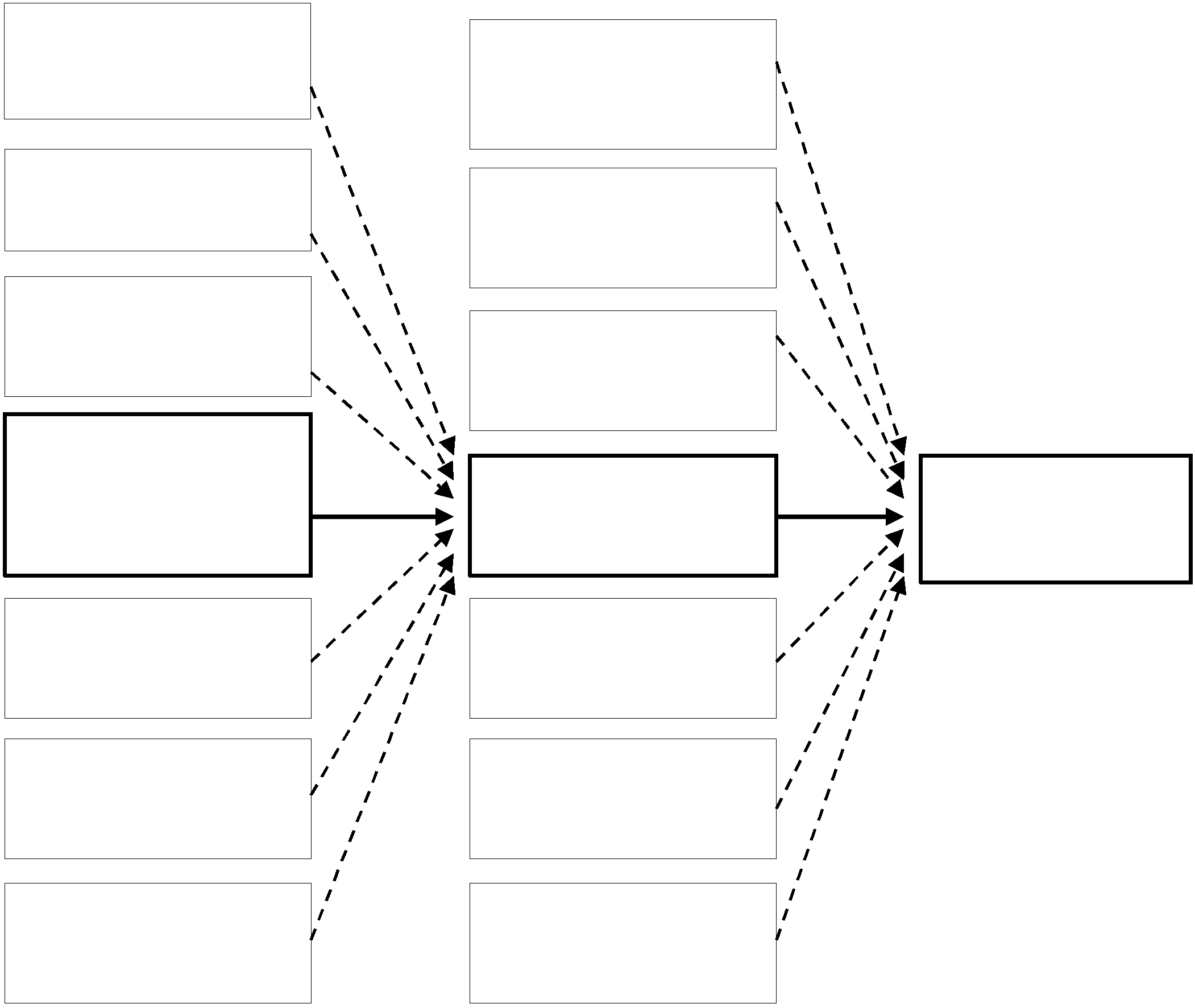 DismenoreaMenstruasiStressPengetahuan giziStatus giziStatus giziUsia menarcheGambar 1Kerangka Konsep PenelitianKeterangan := Dianalisis= Tidak DianalisisPenjelasan :Remaja putri sering menginginkan tubuh yang langsing sehingga remaja putri tidak memperhatikan apa yang dikonsumsinya. Tingkat konsumsi remaja sehari-hari yang tidak beranekaragam dan tidak mencukupi kebutuhan. Sehingga kebutuhan zat gizi tubuh mereka tidak tercukupi dengan baik khususnya zat gizi mikro yaitu Fe dan vitamin C. Remaja putri sangat membutuhkan Fe pada tubuhnya karena remaja putri mengalami menstruasi setiap bulan. Fe di dalam tubuh dapat diserap dengan baik jika dikonsumsi bersamaan dengan vitamin C. Jika kebutuhan Fe mereka tidak tercukupi di dalam tubuh maka kadar Hb dalam darah akan menurun sehingga remaja akan mengalami anemia. Faktor-faktor lain yang juga dapat menyebabkan seseorang mengalami anemia adalah penyakit infeksi, protein, perilaku minum teh dan kopi, menstruasi, pengetahuan gizi dan status gizi.Ketika seseorang menderita anemia maka sensitivitas tubuh terhadap nyeri akan meningkat. Hipersensitivitas pada jaringan   dipengaruhi karena adanya peningkatan kadar prostaglandin dalam tubuh. Hal ini dapat mengakibatkan seseorang yang sedang menstruasi, dapat merasakan adanya nyeri yang berlebihan pada   saat   menstruasi   atau   disebut   dismenorea.   Faktor   lain   yang   dapat menyebabkan dismenorea yaitu kekurangan zat gizi, faktor endokrin, merokok, stress, status gizi dan usia menarche. Dengan demikian maka, pada penelitian ini variable yang akan diteliti adalah tingkat konsumsi Fe, vitamin C dan anemia.B.  Variabel PenelitianAdapun variabel dalam penelitian ini sebagai berikut :1.   Variabel independen (bebas) yaitu tingkat konsumsi Fe, vitamin C2.   Variabel perantara yaitu status anemia3.   Variable dependen (terikat) yaitu dismenoreaC.   Definisi Operasional VariabelDefinisi operasional variabel penelitian seperti pada tabel 3 :Tabel 3Definisi Operasional VariabelNo      Variabel            Definisi             Cara UkurVariableHasil Ukur        Skala1	Tingkat Konsumsi Fe dan Vitamin C2       StatusAnemiaJumlah rata- rata asupan Fe dan Vitamin C yang dikonsumsi dalam sehari dibandingkan dengan AKG. Kadar Hb dalam darah kemudian dibandingkan dengan standar yangdigunakan yaitu 12 g/dl menurut WHO (2001)Membandingkan asupan dengan AKGPemeriksaan kadar hemoglobin sampel menggunakan alat EasyTouch GCHbPersentase AKG dikategori :1. Kurang:     <80% AKG2.Baik :  80  –100% AKG3.Lebih:         >100% AKG Kadar Hb dalam satuan g/dl dikategori:1. Tidak Anemia : bila kadarHb  ≥ 12 g/dl2. Anemia : bila kadar Hb < 12g/dlOrdinalOrdinal3	Dismenorea    Rasa nyeri pada perut bagian bawah dan dua atau lebih gejala penyerta lainnya yang dialami oleh remaja putri sebelum dan selama menstruasiMenanyakan gejala dismenorea yang dialami saat menstruasiKejadian dismenorea dikategorikan:1. TidakDismenore2. DismenoreaOrdinalD.  HipotesisAdapun hipotesis dalam penelitian ini sebagai berikut :1.   Ada hubungan antara tingkat konsumsi Fe dengan status anemia pada remaja putri di SMA Negeri 1 Sukawati.2.   Ada hubungan antara tingkat konsumsi Vitamin C dengan status anemia pada remaja putri di SMA Negeri 1 Sukawati.3.   Ada hubungan antara status anemia dengan kejadian dismenorea  pada remaja putri di SMA Negeri 1 Sukawati.BAB IVMETODE PENELITIANA.  Jenis PenelitianJenis penelitian ini adalah penelitian observasional yaitu pengamatan dan pencatatan terhadap gejala yang tampak pada objek penelitian. Sedangkan rancangan penelitian yang digunakan adalah Cross Sectional yaitu variable indipenden dan variable dependen diambil dan dikumpulkan dalam waktu yang bersamaan (Notoatmodjo, 2010).B.  Tempat dan Waktu Penelitian1.    Tempat penelitianPenelitian telah dilaksanakan di SMA Negeri 1 Sukawati. Tempat ini dipilih sebagai lokasi penelitian, berdasarkan atas beberapa pertimbangan :a.	Berdasarkan  penelitian  awal  pada  bulan  april  2017,  dari  25  siswi  yang diwawancarai sebanyak 19 siswi atau sebesar 76% mengalami dismenorea .b.	Terdapat  remaja  putri  yang  mencukupi  untuk  dijadikan  sampel  di  SMA Negeri 1 Sukawatic.    Belum  pernah  diadakan  penelitian  tentang  topik  ini  di  SMA  Negeri  1Sukawati.d.	Tempat  penelitian  mudah  dijangkau  sehingga  dapat  menghemat  tenaga, biaya, waktu serta memudahkan peneliti melakukan penelitian.2.    Waktu penelitianWaktu penelitian dilaksanakan pada bulan Februari - Juli 2018.C.  Populasi dan Sampel Penelitian1.    Populasi penelitianPopulasi dalam penelitian ini adalah semua siswi kelas X , XI dan XII. Populasi target adalah kelas X dan XI tahun ajaran 2017/2018 di SMA Negeri 1Sukawati dengan jumlah 460 orang siswi.2.    Sampel penelitiana.    Unit analisis dan respondenUnit  analisa  dalam  penelitian  ini  adalah  siswi  yang  memenuhi  kriteria inklusi dalam kurun waktu penelitian.1)  Kriteria InsklusiKriteria inklusi adalah kriteria dimana subyek mewakili sampel penelitian yang  memenuhi  syarat  sebagai  sampel.  Kriteria  insklusi  dalam  penelitian  ini adalah :a)  Bersedia menjadi respondenb)  Sampel terdaftar sebagai siswi kelas X dan XI di SMA Negeri 1 Sukawati c)  Sampel sudah mengalami menstruasi2)  Kriteria EkslusiKriteria eksklusi adalah kriteria dimana subyek penelitian tidak dapat mewakili sampel karena tidak memenuhi syarat dalam sampel penelitian. Kriteria ekslusi dalam penelitian ini adalah :a)  Tidak bersedia menjadi responden b)  Sampel sedang sakitc)  Sampel sedang hamilb.   Besar sampelMenurut Notoatmodjo (2010), sampel adalah sebagian yang diambil dari populasi. Sedangkan besar sampel adalah banyak anggota yang akan mewakili populasi untuk dijadikan sampel (Arikunto.S, 2010). Besar sampel yang diambil dihitung dengan rumus sebagai berikut (Sastroasmoro, 2016).Rumus :𝑛� =����2 𝑥�𝑥���2    �� 	1+ ��𝑁Keterangan :no             : besar sampel terbatasn          : besar sampel yang ditelitiZα       : Nilai distribusi normal baku (α = 0,5 = 1,96)P         : Peluang terpilih menjadi sampel (0,5 )d          : besarnya penyimpangan yang dikehendaki (10% = 0,1) Berdasarkan rumus di atas, diperoleh besar sampel pada penelitian adalah79  orang  siswi.  Perhitungan  besar  sampel  selengkapnya  dapat  dilihat  pada lampiran 1 halaman 76. Untuk sampel masing-masing kelas ditentukan dengan cara proporsional, menggunakan rumus :n1  =  ��1 x n𝑁Keterangan :n1             :  Besar sampel tiap kelas yang ditelitiN1           : jumlah populasi tiap kelas yang ditelitiN         : jumlah populasi dari sekolah yang ditelitin          :  besar sampel yang diteliti               (Sumber : Moh. Nasir, 2005)c.   Teknik samplingTeknik  sampling  adalah  teknik  pengambilan  sampel  yang  digunakan dalam penelitian. Teknik pengambilan sampling yang digunakan adalah proportional simple random sampling. Proportional simple random sampling adalah pengambilan anggota sampel dari populasi dilakukan secara acak tanpa memperhatikan strata dalam populasi (Sugiyono, 2011).   Dalam penelitian ini dilakukan dengan cara undian/lotre dimana tiap kelas dibuat terlebih dahulu no absen pada kertas lalu digulung dan dilakukan pengundian.D.  Jenis dan Cara Pengumpulan Data1.   Jenis data yang dikumpulkanJenis data yang dikumpulkan pada penelitian ini terdiri dari data primer dan data sekunder.a.    Data primerData primer merupakan data yang secara langsung dikumpulkan di lapangan pada sampel yang telah ditentukan. Data primer yang dikumpulkan meliputi:1)  Data tingkat konsumsi Fe dan vitamin C2)  Data tentang kadar Hb pada remaja putri.3)  Data Dismenorea  remaja putrib.    Data sekunderData sekunder yang dikumpulkan dalam penelitian ini berupa data hasil pencatatan mengenai gambaran umum tentang sekolah dan jumlah siswi di SMA Negeri 1 Sukawati.2.    Cara pengumpulan dataa.    Data primer1)   Data tingkat konsumsi Fe dan vitamin CData tingkat konsumsi Fe dan vitamin C dikumpulkan melalui wawancara menggunakan form recall 24 jam sebanyak 2 kali namun pengambilannya tidak berturut-turut. Pengumpulan data dikumpulkan oleh peneliti dan dibantu oleh mahasiswa Jurusan Gizi Politeknik Kesehatan Denpasar semester VIII yang telah memperoleh pengarahan dan penjelasan tentang cara melakukan recall 2x24 jam. Langkah-langkah melakukan recall :a)    Memperkenalkan diri dan menyampaikan tujuan melakukan recallb)   Melakukan informed consentc)	Menanyakan  makanan  dan  minuman,  makanan  selingan  dan  termasuk suplemen yang dikonsumsi sampel selama 24 jam beserta ukuran rumah tangga (URT).d)	Dalam  membantu  mengingat  sampel  apa  yang  dimakan,  perlu  diberikan penjelasan waktu.e)	Enumerator membacakan makanan dan minuman yang sudah dicatat untuk memastikan apakah ada makanan yang belum disebutkan.f)	Setelah melakukan recall, bahan makanan dalam URT dijadikan ke dalam bentuk berat makanan dengan bantuan bahan penukar.g)	Melakukan pengolahan data untuk mengkonversikan berat makanan ke zat gizi dengan bantuan komputer.2)   Data status anemiaPengumpulan data status anemia dilakukan oleh mahasiswa Jurusan Gizi Politeknik   Kesehatan   Denpasar   semester   VIII   yang   telah   mendapatkan memperoleh pengarahan dan penjelasan tentang cara pemeriksaan kadar Hb. Data status anemia dilakukan dengan cara mengukur langsung kadar Hb dengan Hb meter merk EasyTouch GCHb. Hasil pengukuran akan terbaca dalam satuan g/dl. Cara menggunakan Hb Meter (EasyTouch GCHb) :a)    Nyalakan alat dengan menekean tombol ONb)   Ambil chip masukan ke dalam mesin untuk cek mesin c)    Masukan chip Hb dan strip Hb terlebih dahulud)   Pada layar akan muncul angka/kode sesuai pada botol strip e)    Setelah itu akan muncul gambar tetes darah dan kedip-kedipf)	Masukan jarum pada lancing/alat tembak berbentuk pen dan atur kedalaman jarumg)   Gunakan tisu alkohol untuk membersihkan jarih)   Tembakkan jarum pada jari dan tekan supaya darah keluar i)    Darah di sentuh pada strip dan bukan di tetes diatas stripj)    Sentuh pada bagian garis yang ada tanda panahk)   Darah akan langsung meresap sampai ujung strip dan bunyi beep l)    Tunggu 6 detik dan hasil akan keluar beberapa detik pada layar m)  Cabut jarumnya dari lancing juga stripnya dan buangn)   Tutup rapat botol strip jika tidak digunakan lagi3)   Data dismenoreaData Dismenorea dikumpulkan melalui wawancara langsung kepada sampel dengan menggunakan kuisioner. Pengumpulan data dismenorea dilakukan oleh mahasiswa Jurusan Gizi Politeknik Kesehatan Denpasar semester VIII yang telah mendapatkan memperoleh pengarahan dan penjelasan tentang cara pengumpulan data dismenorea.Untuk mengetahui sampel mengalami dismenorea digunakan ceklist pada kuesioner dimana sampel harus memenuhi tiga gejala.  Dismenorea  dengan gejala utama nyeri perut bagian bawah dan dua atau lebih gejala penyerta lainnya seperti pegal-pegal dan nyeri otot , nafsu makan menurun, lelah dan lemas, sensitif, nyeri kepala, mual, muntah, diare atau semberlit dan sering buang air kecil yang dialami oleh  remaja putri sebelum atau selama menstruasi.b.    Data sekunderData sekunder penelitian ini adalah gambaran umum dan jumlah siswi SMA Negeri 1 Sukawati. Data dikumpulkan dengan cara mencatat dan mengutip dari laporan sekolah mengenai gambaran umum sekolah dan data jumlah siswa kelas diperoleh melalui absensi kelas.3.    Instrumen pengumpul  dataAdapun instrument penelitian yang digunakan dalam melakukan penelitian ini adalah :a.    Alat EasyTouch GCHb dengan ketelitian 0,1 g/dl untuk data mengukur kadarHb sampel.b.	Formulir identitas sampel untuk mencatat data umum sampel (nama sampel, tanggal lahir/umur, alamat, no telepon, kelas dan tanggal wawancara).c.    Formulir recall 24 jam untuk mencatat apa yang dikonsumsi sampel besertaURT dan gram selama 24 jam.d.	Kuisioner  dismenorea    untuk  mencatat  data  tentang  menstruasi  dan  data dismenorea   sampel. Kuesioner ini dikutip dari penelitian yang dilakukan oleh peneliti lain. Kemudian kuesioner dilakukan ujicoba pada tanggal 26April   2017.   Dengan   hasil   uji   coba  kuesioner  ada   perubahan   sekuen pertanyaan yaitu pertanyaan no 5 dan 6 pada kuesioner sekarang telah dirubah urutannya dari kuesioner sebelumnya. Pertanyaan no 6 diurutkan dan dipersingkat  agar  sampel  lebih  mudah  memahami.  Pertanyaan  no  8  pada setiap option diperjelas kalimatnya untuk mempermudah sampel dalam menjawab.E.  Pengolahan dan Analisis Data1.   Pengolahan dataa.   Data tingkat konsumsi Fe dan vitamin CData  konsumsi  makanan  dikumpulkan  dengan  metode  recall  24  jam selama 2 hari, kemudian diolah dengan mengonversikan ke dalam zat gizi Fe dan Vitamin  C  dengan  bantuan  komputer.  Setelah  itu,  dirata-ratakan  sehingga diperoleh konsumsi Fe dan Vitamin C dalam sehari. Tingkat konsumsi dihitung dengan rumus sebagai berikut :Tingkat Konsumsi       =         Σ Asupan zat gizi x100%AKGKemudian dikelompokkan menjadi tiga kategori yaitu :1)  Kurang                  : < 80% AKG2)  Baik                      : 80 – 100% AKG3)  Lebih                    : > 100% AKGSelanjutnya data ini disajikan ke dalam tabel frekuensi.Untuk melakukan analisis uji Chi Square, dikelompokkan menjadi dua kategori yaitu di bawah rata-rata dan di atas rata-rata. Rata-rata tingkat konsumsi Fe dikelompokkan menjadi dua kategori yaitu:1)   Di bawah rata-rata           : < 32,7%2)   Di atas rata-rata               : ≥ 32,7%Untuk rata-rata tingkat konsumsi Vitamin C dikelompokkan menjadi dua kategori yaitu:1)   Di bawah rata-rata           : < 46,14 %2)   Di atas rata-rata               : ≥ 46,14%b.   Status anemiaUntuk menentukan status anemia pada sampel dilakukan dengan cara membandingkan kadar Hb terukur dengan standar 12 g/dl kemudian dikategorikan menjadi 2 yaitu :1)  Tidak Anemia       : bila kadar Hb ≥ 12 g/dl2)  Anemia                 : bila kadar Hb < 12 g/dl c.   Data dismenoreaData dismenorea  akan dikelompokkan berdasarkan kategori :1)  Tidak dismenore    : tidak mengalami gejala nyeri perut dan dua gejala penyerta lainnya saat sebelum dan selama menstruasi.2)  Dismenorea          :  rasa nyeri pada perut bagian bawah dan dua atau lebih gejala penyerta lainnya sebelum dan selama menstruasi.2.   Analisis dataAnalisis data adalah proses penyederhanaan data ke dalam bentuk  yang lebih  mudah dan  diinterpretasikan  yang dinyatakan  dalam  bilangan  presentasi sebagai langkah awal dan keseluruhan analisis (Notoatmodjo, 2010). Analisis data yang  digunakan  adalah  dengan  menggunakan  uji  statistik  yaitu  pengujian hipotesis dengan menggunakan bantuan software komputer.a.   Analisis UnivariatAnalisis univariat digunakan untuk menjabarkan secara deskriptif mengenai distribusi frekuensi dan proporsi dari variabel tingkat konsumsi Fe, tingkat konsumsi vitamin C, status anemia dan disemnorea.b.   Analisis BivariatAnalisis bivariat dilakukan dengan tabel silang antara tingkat konsumsi Fe dengan status  anemia, tingkat konsumsi vitamin C dengan  status anemia dan status anemia dengan kejadian dismenorea menggunakan bantuan software komputer. Uji yang digunakan yaitu uji Chi Square selanjutnya kriteria uji sebagai berikut.1)	Tolak Ho, terima Ha jika p value < 0.05 berarti ada hubungan (ada hubungan tingkat konsumsi Fe dan Vitamin C dengan status anemia dan ada hubungan status anemia dengan dismenorea ).2)	Terima Ho, tolak Ha jika p value > 0.05 berarti tidak ada hubungan (tidak ada hubungan tingkat konsumsi Fe dan Vitamin C dengan status anemia dan tidak ada hubungan status anemia dengan dismenorea.F.   Keterbatasan PenelitianAdapun keterbatasan dan kelemahan dalam penelitian ini seperti :1.	Pada saat pengumpulan data dengan menggunakan metode food recall 2x 24 jam, tidak dapat menggali semua konsumsi sampel karena keterbatasan waktu yang diberikan dari pihak sekolah agar tidak  mengganggu jam pelajaran. Sehingga ini kemungkinan menyebabkan data yang di dapat menjadi bias.2.	Pada   saat   pengumpulan   data,   peneliti   belum   menanyakan   kebiasaan mengonsumsi  tablet  Fe  dan  suplemen  lainnya  diluar  dari  konsumsi  food recall, yang kemungkinan mempengaruhi data tingkat konsumsi Fe dan vitamin C sampel.3.	Peneliti  tidak  menganalisis  konsumsi  anti  zat  gizi   yang  menghambat penyerapan Fe yang terkandung di dalam teh dan kopi.BAB VHASIL PENELITIAN DAN PEMBAHASANA.   Hasil1.    Gambaran umum lokasi penelitiana.    Lokasi SMA Negeri 1 SukawatiSMA Negeri 1 Sukawati terletak di jalan Lettu W Sutha, Kecamatan Sukawati, Kabupaten Gianyar.  Letaknya sangat strategis dan merupakan Sekolah Menengah Atas nomor tiga yang dibangun di Kabupaten Gianyar. SMA Negeri 1Sukawati sudah berdiri sejak tahun 1987 dalam tipe sekolah A dengan nilai akreditasi sekolah 98/A (Amat Baik) Nomor : 293/BAP.SM/LL/XII/2013 pada tanggal 23 Desember 2013. Status kepemilikan yaitu Pemda Kabupaten Gianyar.b.    Sarana dan fasilitas sekolahTanah  di  SMA  Negeri  1  Sukawati  merupakan  tanah  yang sepenuhnya milik negara.  Luas areal seluruhnya 12.261 m2 dengan luas bangunan 6.561 m2. Bangunan sekolah pada umumnya dalam kondisi baik. Terdapat 31 ruang kelas untuk menunjang kegiatan belajar, 1 ruang UKS dan 2 kantin.c.    Jumlah siswaJumlah Siswa di SMA Negeri 1 Sukawati tahun ajaran 2017/2018 berjumlah 1.194 siswa yang terbagi menjadi 3 kelas yaitu kelas X, XI dan XII. Kelas dengan jumlah siswa paling banyak adalah kelas X sebanyak 440 siswa (36.8%). Untuk lebih jelasnya dapat dilihat pada tabel 4.Tabel 4Sebaran Jumlah Siswa Menurut Kelas di SMA Negeri 1 SukawatiNo            KelasJenis KelaminJumlah             %Jumlah                      520                  674                1.194          100.00Sumber : Data profil sekolah SMA Negeri 1 Sukawati tahun 2017/2018d.    KetenagaanKetenagaan di SMA Negeri 1 Sukawati berjumlah 96 orang, terdiri atas67 orang tenaga pendidik (61 PNS, 6 GTT), 32 orang tenaga kependidikan (15PNS,  17  PTT).  Dari  jumlah  tenaga  pendidik  sekolah  dapat  dijelaskan  92,4%berstatus PNS dan 7,6% berstatus GTT. Sedangkan dari tenaga kependidikan, 48% berstatus PNS dan 52% berstatus PTT.2.    Karakteristik subyek penelitiana. Umur sampelHasil  penelitian  menunjukkan  dari  79  sampel,  umur  sampel  terbanyak yaitu umur 16 tahun sebanyak 37 sampel (46,8%) dan yang paling sedikit adalah umur 18 tahun dan 19 tahun yaitu masing-maisng 1 sampel (1.3%). Untuk lebih jelas dapat dilihat pada tabel 5 di bawah ini.Tabel 5Sebaran Sampel Menurut Umurb.    Umur MenarcheBerdasarkan umur menarche sampel diketahui siswi yang mengalami haid pertama kali paling banyak pada umur 13 tahun yaitu 33 sampel (41.8%) dan terdapat 1 sampel (1.3%) yang haid pertama kali pada umur 17 tahun. Untuk lebih jelasnya dapat dilihat pada tabel 6 di bawah ini.Tabel 6Sebaran Sampel Menurut Umur Menarchec.    Siklus menstruasiHasil  penelitian  menunjukan  siklus  menstruasi  sampel  dapat  diketahui bahwa sebagian besar sampel memiliki siklus menstruasi antara 28-30 hari yaitu50 sampel (63.3%) dan terdapat 11 sampel (14%) yang memiliki siklus menstruasi>30 hari dari 79 sampel. Untuk lebih jelasnya dapat dilihat pada gambar di bawah.>30 Hari14%<28 Hari23%28-30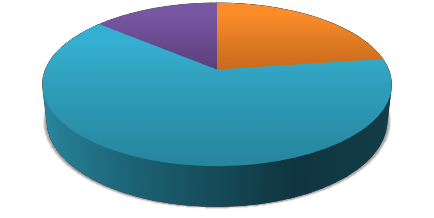 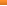 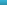 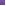 Hari63%<28 Hari        28-30 Hari        >30 HariGambar 2Sebaran Sampel Menurut Siklus Menstruasid.    Lama menstruasiLama menstruasi dari 79 sampel, sebanyak 66 sampel (84%) memiliki lama menstruasi 4-7 hari dalam satu periode menstruasi dan 5 sampel (6.3%) memiliki lama menstruasi >7 hari. Untuk lebih jelas dapat dilihat pada gambar di bawah.>7 Hari6%<4 Hari10%4-7 Hari84%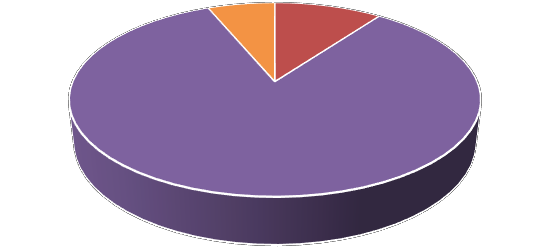 <4 Hari       4-7 Hari       >7 HariGambar 3Sebaran Sampel Menurut Lama Menstruasie.    Keteraturan menstruasiJika dilihat dari keteraturan siklus menstruasi dalam satu periode dapat diketahui   bahwa   keteraturan   menstruasi   sampel   sebagian   besar   memiliki menstruasi yang tidak teratur yaitu 46 sampel (58%). Untuk lebih jelas dapatdilihat pada gambar di bawah ini.Teratur42%TidakTeratur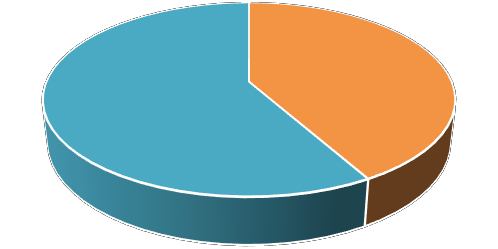 58%Teratur       Tidak TeraturGambar 4Sebaran Sampel Menurut Keteraturan Menstruasi3.    Hasil pengamatan terhadap subyek penelitiana. Tingkat konsumsi zat besi (Fe)Dari  hasil  tingkat  konsumsi  zat  besi  (Fe)  sampel,  rata-rata  konsumsi sampel per-hari yaitu 8.50 mg dengan konsumsi paling tinggi yaitu 22.05 mg dan konsumsi paling rendah yaitu 2.65 mg. Setelah dibandingkan dengan AKG 2013 sesuai kelompok umur perempuan 13 sampai 29 tahun yaitu 26 mg per hari. Rata- rata tingkat konsumsi Fe sampel  yaitu 32.7% dari kecukupan, dengan tingkat konsumsi yang paling tinggi yaitu 84.81% dari kecukupan dan paling rendah yaitu10.19% dari kecukupan. Dilihat dari gambar di bawah ternyata tingkat konsumsiFe sebagian besar dalam kategori kurang yaitu 78 sampel (99%) dari 79 sampel. Untuk lebih jelas dapat dilihat pada gambar di bawah.Baik1%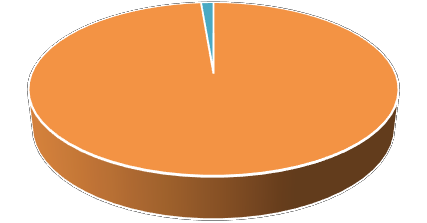 Kurang99% Kurang       BaikGambar 5Sebaran Sampel Menurut Tingkat Konsumsi Zat Besi (Fe)b. Tingkat konsumsi vitamin CDari hasil tingkat konsumsi vitamin C  sampel, rata-rata konsumsi sampel per hari yaitu 34.61 mg dengan konsumsi paling tinggi yaitu 134.25 mg dan konsumsi paling rendah yaitu 1.4 mg. Setelah dibandingkan dengan AKG 2013 sesuai kelompok umur perempuan 13 sampai 29 tahun yaitu 75 mg per hari. Rata-rata tingkat konsumsi vitamin C sampel yaitu 46.14% dari kecukupan, dengan tingkat konsumsi yang paling tinggi yaitu 179% dari kecukupan dan paling rendah yaitu 1.87% dari kecukupan. Tingkat konsumsi vitamin C kategori kurang yaitu65 sampel (82%) dan kategori baik yaitu 11 sampel (14%) dari 79 sampel.  Untuklebih jelas dapat dilihat pada gambar di bawah.Baik14%Lebih4%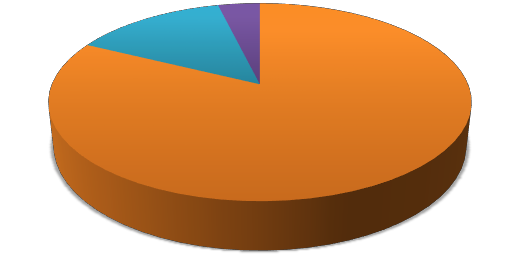 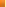 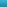 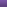 Kurang82%Kurang       Baik       LebihGambar 6Sebaran Sampel Menurut Tingkat Konsumsi Vitamin Cc.    Status anemiaDalam penelitian ini status anemia dilakukan dengan mengukur kadar Hb sampel kemudian dibandingkan dengan standar menjadi 2 kategori yaitu anemia <12 g/dl dan tidak anemia ≥12 g/dl.Anemia32%TidakAnemia68%Anemia        Tidak Anemia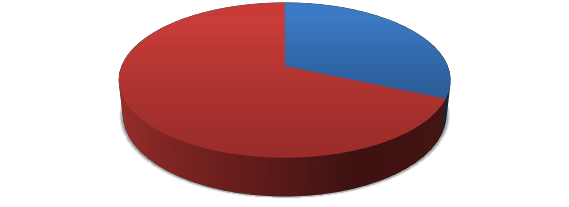 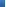 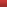 Gambar 7Sebaran Sampel Menurut Status AnemiaDari hasil pengukuran kadar hemoglobin (Hb) pada sampel, didapatkan rata-rata kadar Hb yaitu 12.5 g/dl dengan kadar Hb terendah yaitu 7.1 g/dl dan yang tertinggi yaitu 17.0 g/dl. Dari 79 sampel, sebanyak 25 sampel (32%) mengalami anemia.d.    DismenoreaDalam mengkategorikan dismenorea    yaitu dengan syarat sampel mengalami rasa nyeri pada perut bagian bawah dan dua atau lebih gejala penyerta lainnya seperti pegal-pegal dan nyeri otot, nafsu makan menurun, lelah dan lemas, sensitif, nyeri kepala, mual, muntah, diare atau sembelit dan sering buang air kecil sebelum dan selama menstruasi.TidakDismenorea24%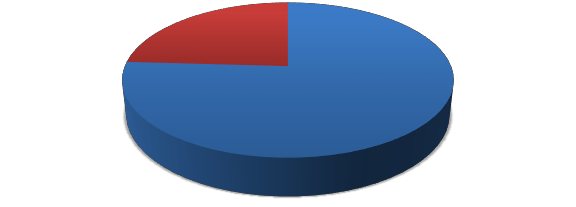 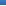 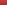 Dismenorea76%Dismenorea         Tidak DismenoreaGambar 8Sebaran Sampel Menurut Kejadian DismenoreaDari gejala tersebut sampel yang mengalami dismenorea   sebanyak 60 sampel  (75.9%)  dan  yang  tidak  mengalami  dismenorea    sebanyak  19  orang (24.1%) dari 79 sampel.1)   Derajat nyeri dismenoreaDismenorea  dapat dikelompokkan menjadi tiga bagian yaitu dismenorea ringan, dismenorea   sedang, dan dismenorea   berat. Dari 60 sampel yang dismenorea  terdapat 47 sampel (78 %) yang mengalami dismenorea  ringan dan 7 sampel (12%) mengalami dismenorea  berat.  Untuk lebih jelas dapat dilihat padagambar di bawah.DismenoreaSedang10%Dismenorea Berat12%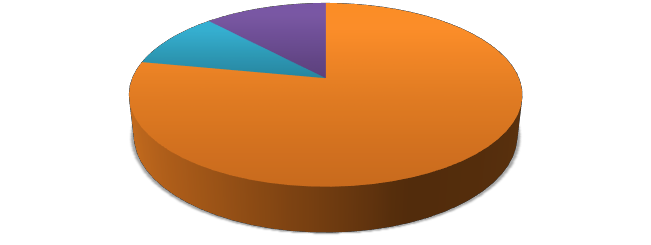 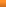 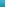 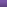 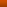 DismenoreaRingan78%Dismenorea Ringan       Dismenorea Sedang     Dismenorea BeratGambar 9Sebaran Sampel Menurut Derajat Nyeri Dismenorea2)   Cara penanganan dismenoreaDari 60 sampel yang mengalami dismenorea , cara penanganan terhadap gejala-gejala   dismenorea   yaitu sebagian besar menanganinya dengan istirahat sebanyak 42 sampel (70%) dan hanya dibiarkan saja sebanyak 13 sampel (22%). Untuk lebih jelas dapat dilihat pada gambar di bawah.Dibiarkan Saja22%Minum Obat8%Istirahat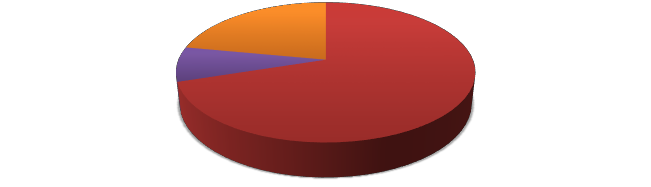 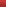 70%Istirahat        Minum Obat        Dibiarkan SajaGambar 10Sebaran Sampel Menurut Cara Penanganan Dismenorea3)   Lama gejala dismenoreaLama nyeri dismenorea   dari 60 sampel dapat diketahui bahwa sampel mengalami gejala dismenorea  rata-rata 1.7 hari dengan gejala yang paling lama yaitu 7 hari sebanyak 1 sampel (1.7%) dan paling sebentar yaitu 1 hari sebanyak37 sampel (61.7%). Untuk lebih jelas dapat dilihat pada gambar di bawah.706061,75040302010018,3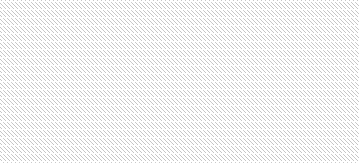 13,3          3,3           1,7           1,71 Hari       2 Hari       3 Hari       4 Hari       5 Hari       7 HariGambar 11Sebaran Sampel Menurut Lama Gejala Dismenorea4.    Hasil analisis dataa.    Hubungan tingkat konsumsi zat besi (Fe) dengan status anemiaDalam melakukan analisis statistik Chi Square, tingkat konsumsi zat besi dibagi dalam kategori di atas rata-rata dan di bawah rata-rata. Rata-rata tingkat konsumsi zat besi (Fe) sampel yaitu 32.7% dari kecukupan.Dari 25 sampel yang anemia terdapat 13 sampel (52%) yang memiliki tingkat konsumsi zat besi di bawah rata-rata. Sedangkan dari   54 sampel yang tidak anemia, 34 sampel (63%) memiliki tingkat konsumsi zat besi di bawah rata- rata. Ternyata sampel yang tidak anemia lebih banyak tingkat konsumsinya di bawah rata-rata. Untuk lebih jelas dapat dilihat pada tabel di bawah.Tabel 7Status Anemia Menurut Tingkat Konsumsi Zat Besi (Fe)Status Anemia                           JumlahTingkat KonsumsiZat Besi (Fe)Anemia           Tidak Anemiaf             %Setelah dilakukan analisis statistik dengan menggunakan Uji Chi Square diperoleh hasil p value = 0.356  (α > 0.05) yang berarti secara statistik tidak ada hubungan  antara tingkat konsumsi zat besi dengan status anemia.b.    Hubungan tingkat konsumsi vitamin C dengan  status anemiaUntuk melakukan analisis statistik Chi Square, tingkat konsumsi vitamin C dibagi dalam kategori di bawah rata-rata dan di atas rata-rata. Rata-rata tingkat konsumsi vitamin C  sampel yaitu 46.14% dari kecukupan.Dari 25 sampel yang anemia ternyata 16 sampel (64%) memiliki tingkat konsumsi vitamin C   di bawah rata-rata. Sedangkan dari 54 sampel yang tidak anemia, 30 sampel (55.6%) tingkat konsumsi vitamin C di bawah rata-rata. Untuk lebih jelas dapat dilihat pada tabel di bawah ini.Tabel  8Status Anemia Menurut Tingkat Konsumsi Vitamin CStatus Anemia                          JumlahTingkat KonsumsiVitamin CAnemia            Tidak Anemia%58.241.8100Setelah dilakukan analisis statistik dengan menggunakan Uji Chi Square diperoleh hasil p value= 0.479  (α > 0.05) yang berarti secara statistik tidak ada hubungan antara tingkat konsumsi vitamin c dengan status anemia. Walaupun dilihat dari tabel 7, sampel yang tingkat konsumsi vitamin C di bawah rata-rata cenderung menderita anemia tetapi secara statistik tidak berhubungan.c.    Hubungan status anemia dengan kejadian dismenoreaDilihat dari 60 sampel yang mengalami dismenorea, 20 sampel (33.3%) sampel mengalami anemia. Sedangkan dari 19 sampel  yang tidak  dismenorea ternyata 5 sampel (26.3%) yang mengalami anemia.Tabel 9Kejadian Dismenorea Menurut Status AnemiaKejadian DismenoreaTidakJumlahStatus AnemiaDismenoreaDismenorea%31.668.4100,0Dari tabel di atas sampel yang mengalami dismenorea   cenderung mengalami anemia tetapi setelah dilakukan analisis statistik dengan uji Chi Square diperoleh hasil p value = 0.567 (α > 0.05) yang berarti bahwa tidak ada hubungan antara status anemia dengan kejadian dismenorea.B.   PembahasanMenurut Guntur (2004), beberapa faktor yang menyebabkan remaja putri mengalami   anemia   adalah   karena   pemahaman   gizi   yang   keliru   sehingga rendahnya konsumsi makanan  yang mengandung zat  gizi khususnya zat besi. Asupan makanan yang tidak adekuat menyebabkan zat besi (Fe) yang tersediatidak  mencukupi  untuk  sintesis  hemoglobin  karena  defisiensi  zat  besi  dalam makanan.Dari hasil penelitian, 25 sampel yang mengalami anemia ternyata semua sampel memiliki tingkat konsumsi zat besi kurang. Sedangkan dari 54 sampel yang tidak anemia, 53 sampel (98.1%) memiliki tingkat konsumsi zat besi kurang dan hanya 1 sampel (1.9%) memiliki tingkat konsumsi zat besi baik.Dalam melakukan analisis dengan uji Chi Square untuk memenuhi syarat uji tersebut, maka tingkat konsumsi zat besi (Fe) dibagi menjadi dua kategori yaitu di bawah rata-rata dan di atas rata-rata. Dari hasil pengamatan tingkat konsumsi zat besi berdasarkan status anemia terdapat dari 25 sampel yang anemia terdapat 13 sampel (52%) yang memiliki tingkat konsumsi zat besi di bawah rata- rata. Sedangkan dari   54 sampel yang tidak anemia, 34 sampel (63%) memiliki tingkat konsumsi zat besi di bawah rata-rata. Menurut penelitian Brownlie, et al tahun 2004 di Amerika menyataka bahwa10-12% wanita di Amerika mengalami defisiensi zat besi tetapi tidak selalu mengalami anemia, hal ini terjadi karena cadangan zat besi dalam hati masih cukup sehingga kebutuhan zat besi masih dapat dipenuhi.Dari hasil analisis statistik dengan menggunakan uji Chi Square diperoleh hasil tidak ada hubungan antara tingkat konsumsi zat besi dengan status anemia pada remaja putri di SMA Negeri 1 Sukawati. Dari hasil analisis recall selama 2 hari tidak berturut-turut diperoleh bahwa rata-rata tingkat asupan zat besi sampel sebesar 32.7%, ini membuktikan bahwa asupan zat besi sampel masih kurang. Hal ini dikarenakan banyak dari sampel yang kurang mengonsumsi makanan sumberzat besi yang banyak terdapat pada lauk hewani dimana lauk hewani banyak mengandung zat besi dalam bentuk heme.Hasil penelitian ini sejalan dengan penelitian yang dilakukan oleh Abd Farid, L. (2016) yang menyatakan bahwa tidak ada hubungan asupan zat besi dengan kejadian anemia pada remaja putri di MAN 2 Model Palu.   Hal ini disebakan karena konsumsi makanan yang kurang mengandung zat besi.Menurut   MOST,   USAID   Micronutrient   dalam   Briawan   D   (2013), penyebab  seseorang  mengalami  anemia  disebabkan  oleh  banyak  faktor,  tidak hanya rendahnya asupan zat besi tetapi juga disebabkan kekurangan asupan mikronutrient seperti vitamin A, vitamin C, asam folat, protein, riboflavin dan B12. Seseorang yang mengalami penyakit infeksi seperti malaria, cacingan dan gangguan genetik juga dapat menyebabkan anemia. Anemia juga disebabkan karena penyerapan zat besi yang rendah disebabkan oleh komponen penghambat dalam makanan seperti fitat dan tanin.Tanin   merupakan   polifenol   yang   terdapat   dalam   teh   dan   kopi menghambat absorbsi zat besi dengan cara mengikatnya. Tanin bisa mempengaruhi   penyerapan   zat   besi   dari   makanan   terutama   yang   masuk kategori heme non-iron, misalnya padi-padian, sayur-mayur, dan kacang- kacangan (Almatsier, 2001). Dari hasil recall , terdapat beberapa sampel yang mengonsumsi teh di jam istirahat sekolah. Hal ini didukung karena di kantin sekolah  terdapat  kantin  yang  khusus  menjual  minuman    berbahan  dasar  teh dengan menambahkan variasi rasa seperti penambahan susu, coklat dan minuman rasa buah, sehingga siswi tertarik untuk mengonsumsinya. Menurut Morck, et al(1983)  minum  teh  paling  tidak  sejam  sebelum  atau  setelah   makan   akan mengurangi  daya  serap  sel darah terhadap  zat  besi  64 persen.Tidak ada hubungan antara tingkat konsumsi zat besi dengan kejadian anemia dalam penelitian ini bukan hanya disebakan faktor kekurangan konsumsi makanan yang mengandung zat besi saja. Tetapi juga disebabkan saat melakukan recall peneliti diberikan waktu yang singkat supaya tidak mengganggu jam pelajaran. Selain itu faktor ingatan dan kejujuran dari sampel dalam memberikan informasi juga mempengaruhi keberhasilan dalam melakukan recall.Hubungan tingkat konsumsi vitamin C dengan status anemia, dari 79 sampel yang diteliti, 25 sampel yang anemia   terdapat 22 sampel (88%) yang memiliki tingkat konsumsi vitamin C   kurang. Sedangkan dari 54 sampel yang tidak anemia, sebanyak 43 sampel (79.6%) ternyata memiliki tingkat konsumsi vitamin C  kurang dan 9 sampel (16.7%) memiliki tingkat konsumsi baik.Dalam melakukan analisis dengan uji Chi Square untuk memenuhi syarat uji tersebut, maka tingkat konsumsi vitamin C dibagi menjadi dua kategori yaitu di bawah rata-rata dan di atas rata-rata. Rata-rata tingkat konsumsi vitamin C sampel yaitu 46.14% dari kecukupan. Dari 25 sampel yang anemia ternyata 16 sampel  (64%)  memiliki  tingkat  konsumsi  vitamin  C     di  bawah  rata-rata. Sedangkan  dari  54  sampel  yang  tidak  anemia,  30  sampel  (55.6%)  tingkat konsumsi vitamin C di bawah rata-rata.Setelah dilakukan analisis statistik dengan menggunakan Uji Chi Square diperoleh hasil bahwa tidak ada hubungan   antara tingkat konsumsi vitamin C dengan status anemia. Walaupun dilihat dari tabel sampel yang tingkat konsumsivitamin C di bawah rata-rata cenderung menderita anemia tetapi dalam statistik tidak signifikan.Penelitian ini sejalan dengan hasil penelitian yang dilakukan oleh Gulit (2013) yang dilakukan pada remaja putri di SMA Negeri 1 Mojolaban Kabupaten Sukoharjo Sawa Tengah yang menyatakan bahwa tidak ada hubungan antara asupan  vitamin  C  dengan  status  anemia.  Konsumsi  vitamin  C  yang  tidak diimbangi  dengan  asupan  zat  besi  yang cukup  maka fungsi  vitamin  C  untuk membantu penyerapan zat besi tidak dapat berfungsi secara optimal. Apabila zat besi dikonsumsi dalam jumlah kurang maka vitamin C tidak berfungsi maksimal. Selain itu sampel kurang mengonsumsi sayuran dan buah yang merupakan sumber vitamin dan mineral  yang baik terutama vitamin C  yang dapat meningkatkan absorbsi besi dalam tubuh.Namun penelitian ini berbanding terbalik dengan teori yang mengatakan konsumsi vitamin C yang cukup menyebabkan seseorang tidak anemia. Vitamin C berperan   dalam   penyerapan   zat   besi   di   usus   halus   dan   mobilisasi   dari penyimpanan  dalam  ferritin.  Vitamin  C  dan  zat  besi  membentuk  senyawa askorbat besi komplesks yang mudah larut dan mudah diabsorpsi. Suplementasi vitamin C juga meningkatkan penyerapan zat besi pangan nabati (non heme). Konsumsi 25-75 mg vitamin C dapat mengakibatkan penyerapan empat kali zat besi non heme (MIP,2000 dalam Briawan, D. 2013).Tidak ada hubungan antara tingkat konsumsi vitamin C dengan kejadian anemia dalam penelitian ini bukan hanya disebabkan faktor kekurangan konsumsi makanan yang mengandung zat besi saja. Tetapi juga disebabkan saat melakukan recall  peneliti  diberikan  waktu  yang  singkat  supaya  tidak  mengganggu  jampelajaran. Selain itu faktor ingatan dan kejujuran dari sampel dalam memberikan informasi   juga   mempengaruhi   keberhasilan   dalam   melakukan   recall.   Ini merupakan salah satu kelemahan recall 24 jam.Dismenorea  merupakan nyeri sebelum, sewaktu, dan sesudah menstruasi . Gangguan ini biasanya mulai terjadi pada 24 jam sebelum terjadinya perdarahan menstruasi dan dapat terasa 24 – 36 jam. Nyeri terutama dirasakan di daerah perut bagian bawah menjalar ke punggung atau permukaan dalam paha. Dismenorea atau dasar dari nyeri menstruasi  pada wanita merupakan suatu gejala dan bukan suatu penyakit yang diakibatkan oleh hiperkontraktilitas uterus yang disebabkan oleh Prostaglandin. Prevalensi dismenorea   di SMA Negeri 1 Sukawati sebesar76%. Hasil ini lebih tinggi dari angkan kejadian dismenorea  di Indonesia yaitu sebesar 64.25% (Proverawati, 2009).Berdasarkan hasil penelitian, dari 60 sampel yang mengalami dismenorea ,20 sampel (33.3%) sampel mengalami anemia. Sedangkan dari 19 sampel yang tidak dismenorea   ternyata 5 sampel (26.3%) yang mengalami anemia. Setelah dilakukan analisis statistik dengan uji Chi Square diperoleh hasil bahwa tidak ada hubungan antara status anemia dengan kejadian dismenorea .Faktor  utama  yang  memegang  peranan  sebagai  penyebab  dismenorea adalah prostaglandin. Prostagladin terbentuk dari asam lemak tak jenuh yang disintesis oleh seluruh sel yang ada dalam tubuh. Hal ini menyebabkan kontraksi otot polos yang akhirnya menimbulkan rasa nyeri. Banyak faktor lainnya yang juga menyebabkan dismenorea seperti faktor endokrin (hormon estrogen dan progesteron), faktor gangguan psikis (stres) dan faktor alergi (Anurogo dan Wulandari 2011). Sedangkan menurut Norton dalam Sari Purnama (2010) adabeberapa faktor penyulit yang menyebabkan dismenorea  antara lain kekurangan zat gizi, merokok, status gizi dan usia menarche.Tetapi hasil penelitian ini bertentangan dengan penelitian yang dilakukan oleh Cholifa (2015) yang menyatakan bahwa ada hubungan antara anemia dengan dismenorea. Anemia merupakan salah satu faktor konstitusi yang menyebabkan kurangnya daya tahan tubuh terhadap nyeri sehingga saat menstruasi dapat terjadi dismenorea.  Menurut  Prawirohardjo  (2009),  menjelaskan  bahwa anemia dapat mempengaruhi intensitas nyeri dismenorea. Nyeri dismenorea yang terjadi sebenarnya   akibat   kandungan   postaglandin   yang   dihasilkan   saat   sedang menstruasi.   Kandungan   prostaglandin   akan   meningkat   jika   diikuti   dengan penyakit seperti anemia.BAB VISIMPULAN DAN SARANA.   KesimpulanBerdasarkan hasil penelitian ini, dapat diambil kesimpulan sebagai berikut :1.	Rata-rata tingkat konsumsi zat besi (Fe) sampel yaitu 32.7% dari kecukupan (AKG) dengan tingkat konsumsi yang paling tinggi yaitu 84.81% dari kecukupan   dan   paling   rendah   yaitu   10.19%  dari   kecukupan.   Tingkat konsumsi Fe dalam kategori kurang yaitu 78 sampel (99%).2.	Rata-rata tingkat konsumsi vitamin C sampel yaitu 46.14% dari kecukupan (AKG) dengan tingkat konsumsi yang paling tinggi yaitu 179% dari kecukupan dan paling rendah yaitu 1.87% dari kecukupan. Tingkat konsumsi C dalam kategori kurang yaitu 65 sampel (82%) dan kategori baik yaitu 11 sampel (14%).3.	Sampel yang mengalami anemia sebanyak 25 sampel (32%) dan yang tidak anemia sebanyak 54 sampel (68%) dari 79 sampel.4.	Sampel yang mengalami dismenorea sebanyak 60 sampel (75.9%) dan yang tidak dismenorea sebanyak 19 sampel (24.1%) dari 79 sampel.5.	Tidak ada hubungan antara tingkat konsumsi zat besi (Fe) dengan status anemia, diperoleh nilai p value = 0.356.6.	Tidak ada hubungan antara tingkat konsumsi vitamin C dengan status anemia, diperoleh nilai p value = 0.479.7.	Tidak ada hubungan antara status anemia dengan kejadian dismenorea, diperoleh nilai p value = 0.567.B.   SaranAdapun saran yang dapat disampaikan dalam penelitian ini yaitu :1.	Disarankan kepada siswi yang memiliki tingkat konsumsi Fe dan vitamin C yang  masih  rendah  agar meningkatkan  asupan  Fe  dan  vitamin  C  dengan mengonsumsi bahan makanan yang mengandung tinggi Fe seperti hati ayam, ikan, kacang-kacangan dan   daun kelor. Bahan makanan yang tinggi mengandung vitamin C seperti buah pepaya, jambu biji, wortel, jeruk, tomat dan sayuran hijau.2.	Untuk menanggulangi tingginya prevalensi dismenorea dan anemia di SMA Negeri 1 Sukawati, maka dianggap perlu untuk memberikan penyuluhan tentang kesehatan reproduksi dan penyuluhan anemia.DAFTAR PUSTAKAAbd. Farid. L. 2016. Hubungan Asupan Protein, Zat Besi, Vitamin C dengan Kejadian Anemia pada Remaja Putri di MAN 2 Model Palu. Jurusan Gizi, Poltekkes Kemenkes Palu.Almatsier, Sunita. 2001. Prinsip Dasar Ilmu Gizi. Jakarta : Gramedia.            . 2005. Prinsip Dasar Ilmu Gizi. Cetakan Keempat. Jakarta : GramediaPustaka Utama.Al-Mighwar, M. 2006. Psikologi Remaja. Bandung: CV Pustaka Setia.Andira, Dita. 2010. Seluk Beluk Kesehatan Reproduksi Wanita. Jakarta: A’plusBookAndriyani, R dan Safitri. 2016. Hubungan Antara Anemia, Status Gizi dan Faktor Psikologis (Stres) dengan Kejadian Dismenorea . Jurnal Penelitian Kesehatan Suara Foriksa, Vol. VII, No 4 : 197-200.Anurogo,  D  dan  Wulandari.2011.  Cara  Jitu  Mengatasi  Nyeri  Menstruasi  .Yogyakarta: ANDI Yogyakarta.Arikunto,  S.  2010.  Prosedur  penelitian  :  Suatu  Pendekatan  Praktik.  (EdisiRevisi). Jakarta : Rineka CiptaArisman, MB. 2009. Gizi Dalam Daur Kehidupan. Edisi 2. Jakarta : EGCBadan Pusat Statistik. 2015.  Hasil Survei Penduduk Antar Sensus 2015 (SUPAS).Tersedia  dalam  :  http://www.bps.go.id/website/pdf_publikasi/Penduduk- Indonesia-hasil-SUPAS-2015_rev.pdf. Diakses : 14 Mei 2017.Biran.  1990.  Gangguan  Haid  Pada  Remaja  dan  Dewasa.  Jakarta  :  BalaiPenerbit FKUI.Briawan, Dodik. 2013. Anemia : Masalah Gizi pada Remaja Wanita. Jakarta: EGCBridges, K. R. 2008. Anemia and Other Red Cell Disorder. New York : Mc. GrawHill.Cholifa dan Handikasari, A.A., 2015. Hubungan Anemia, Status Gizi, Olahraga dan   Pengetahuan   Dengan   Kejadian   Dismenore   pada   Remaja   Putri. Tersedia dalam. http://ojs.umsida.ac.id/index.php/midwiferia/article/view/346/297. Diakses tanggal 6 Maret 2017.Depkes, RI. 1998. Pedoman Penanggulangan Anemia Gizi untuk Remaja Putri dan WUS. Jakarta : Depkes RI.            . 2003. Progam Penanggulangan Anemia Gizi Pada Wanita Usia Subur(WUS). Jakarta : Depkes RI.            .  2005.Anemia  Gizi  dan  Tablet  Tambah  Darah  untuk  Wanita  Subur.Jakarta, Dir\ektoratGibson, R.S.2005.Principles Of Nutritional Assesment. USA : Oxford UniversityPressGulit Danan, P.U. 2013. Hubungan Antara Asupan Protein, Vitamin C dan Kebiasaan Minum Teh dengan Kejadian Anemia pada Remaja Putri di SMAN 1 Mojolaban Kabupaten Sukoharjo Jawa Tengah.Guntur. 2004. Vitamin C Sebagai Faktor Domain Untuk Kadar Hemoglobin PadaWanita Usia 20-35 Tahun. Jurnal Kedokteran Trisakti Vol. 23.Hallberg,  Leif.  1988.  Besi.  Dalam Pengetahuan  Gizi  Mutakhir  Mineral.  Alih bahasa Nasoetion. Jakarta : PT.GramediaHanafiah, M.Jusuf. 2007. Artikel: Menstruasi   dan Siklusnya. Ilmu KebidananEdisi Kedua. Jakarta :Yayasan Bina Pustaka Sarwono Prawirohardjo.Handayani, Kumala. 2012. Faktor-Faktor yang Berhubungan Dengan Kejadian Anemia Pada Ibu Hamil Trimester III Di Wilayah Puskesmas Liang Anggang Kota BanjarBaru Kalimantan Selatan. Fakultas Kesehatan Masyarakat. Universitas Indonesia. Depok.Handayani, Sri. 1994. Pangan dan Gizi. Jakarta : Sebelas Maret University PressHurlock,   Elizabeth   B.   1999.   Psikologi   Perkembangan   Suatu   PendekatanSepanjang Rentang Kehidupan. Edisi Kelima. Jakarta : Erlangga.Husaini, M.A. 1989. Anemia Gizi Suatu Studi Kompilasi Informasi dalam Menunjang Kebijaksanaan Nasional dan Pengembangan Progam. Bogor : Pusat Penelitian dan Pengembangan Gizi dan Makanan Departemen Kesehatan RI.Irawati, A. 1992. Pengetahuan Gizi Murid SD dan SMP di Kodya Bogor. Bogor : Pusat Penelitian dan Pengembangan Gizi dan Makanan Departemen Kesehatan RI.Junadi,   P.   1995.   Strategi   Operasional   Penanggulangan  Anemia  Gizi   diIndonesia. Depok : FKM UI.Karim,       Calis.       A.       2009.       Dismenorhea.       Tersedia       dalam       :http://emedicine.medscape.com/article/253812-overview. 28 Maret 2017. Kartono, K. 1990. Psikologi Anak. Bandung : Mandar Maju.Kementerian  Kesehatan  RI.  2013.  Buku  2  Riskesdas  Dalam Angka  Indonesia Tahun 2013. Jakarta: Badan Penelitian dan Pengembangan Kesehatan Kemenkes RI.Khomsan, A. 2003. Pangan dan Gizi untuk Kesehatan. Jakarta : PT. RajagrafindoPersada.Krummel.  1996.  Nutrition  in  Women’s  Health.  Gaithersburg,  Maryland  :  AnAspen Publication.Linda, E.W. dan Sari, Puspita. 2014. Hubungan Kadar Hemoglobin dengan Kejadian  Dismenorea    pada  siswi  kelas  XI  SMA  Negeri  1  Wonosari Klaten. Klaten : Jurnal Involusi Kebidanan, Vol. 4, No. 7, Januari 2014,67-78.M. Kusharto, Clara dan Supariasa, I Dewa Nyoman.2014. Survei Konsumsi Gizi.Gaha Ilmu:YogyakartaMansur, H. 2012. Psikologi Ibu dan Anak untuk Kebidanan. Jakarta : SalembaMedika.Morck.  1983.  Inhibition  of  Food  Iron  Absorption  By  Coffee.  The  American Jornal  of  Clinical  Nutrition.  Vol.37.  Tersedia  dalam http://www.ajcn.org/. diakses tanggal 15 Juli 2018.Nazir, Moh. 2005. Metode Penelitian. Bogor : Ghalia Indonesia.Notoatmodjo, S. 2007. Promosi Kesehatan dan Perilaku. Jakarta : Rineka Cipta.            . 2010. Metodologi Penelitian Kesehatan. Jakarta :PT. Rineka Cipta.            . 2011. Ilmu Kandungan. Edisi Ketiga. Jakarta : Yayasan Bina PustakaSarwono Prawiroha rdjo.Peraturan Menteri Kesehatan RI. 2013. Angka Kecukupan Gizi Yang DianjurkanBagi Bangsa Indonesia. Menteri Kesehatan RI. Jakarta.Permenkes RI. 2014. Upaya Kesehatan Anak. Menteri Kesehatan RI. Jakarta. Poltekkes Depkes Jakarta I. 2010. Kesehatan Remaja: Problem dan Solusinya.Jakarta : Salemba Medika.Prawirohardjo, S. 2009. Ilmu Kandungan.Jakarta: Bina Pustaka SarwonoProverawati, Misaroh.2009. Menarche: Pertama Penuh Makna. Bandung : NusaMedika.Rochmadianto,   T.N.   2014.   Efektivitas   Pemberian   Tablet   Tambah   DarahTerhadap  Kadar  HB  Siswi  SLTPN  1  Donorojo  Kecamatan  DonorojoKabupaten Pacitan. Fakultas Ilmu Kesehatan. Universitas MuhammadiyahSurakarta.Sari Purnama, D. S. 2010. Hubungan Antara Tingkat Konsumsi Zat Gizi Mikro dan Status Gizi Dengan Kejadian Dysmenorrhea pada Remaja di SMA Negeri 8 Denpasar. Jurusan Gizi. Poltekkes DenpasarSarwono. 2006. Ilmu Kebidanan .Jakarta : Yayasan bina pustakaSastroasmoro, S. 2016. Dasar-Dasar Metodologi Penelitian Klinis. Edisi kelima cetakan kedua. Jakarta : CV Sagung Seto.Satyaningsih,  Elsa.  2007.  Anemia  Gizi  Pada  Remaja  Putri  Smk  AmaliyahSekadau Kalimantan Barat Tahun 2007. Depok : Thesis FKMUI.Sirajuddin,  Mustamin,  Nadimin  dan  Suriani  Rauf.  2014.  Survei    KonsumsiPangan. Jakarta : EGC.Soediatama, A.D. 1996. Ilmu Gizi Jilid 1 Untuk Mahasiswa dan Profesi. Jakarta : Dian Rakyat.Sugiyono. 2011. Metode Penelitian Pendidikan. Bandung : Penerbit Alfabeta. Sumantri,  Arif.  2011.    Metodelogi  Penelitian  Kesehatan.  Jakarta  :  KenacanaPrenada Media Goup.Supariasa, B. Bakri, dan I. Fajar. 2016. Penilaian Status Gizi. Jakarta : PenerbitBuku Kedokteran EGC.Trisnawati, IGA. 2011. Hubungan Intelegensia dan Kadar Haemoglobin dengan Prestasi Belajar Siswi SMAN 3 Denpasar. Jurusan Gizi Poltekkes Denpasar.Utami,  R., J. Ansar, dan  D.  Sidik. 2013.  Faktor Yang  Berhubungan Dengan Kejadian Dismenorea  Pada Remaja Putri Di SMAN 1 Kahu Kabupaten Bone. Tersedia dalam http://repository.unhas.ac.id/handle/123456789/5523?show=full. Diakses tanggal 2 Mei 2017.Widyana, A. Panggayuh, dan A.M. Yuwamida  2015,  Anemia dan Nyeri Haid,Jurnal Informasi Kesehatan Indonesia (JIKI), Vol. 1, No. 2 November2015 : 97-102.Widyastuti,    Rahmawati,    Purnamaningrum,    2009.    Kesehatan    Reproduksi.Yogyakarta : Fitramaya.Wong,  D.L  dan  Hockenberry,  M.  2009.  Buku  Ajar  Keperawatan  Pediatrik.Volume 1. Penerbit Buku Kedokteran EGC : JakartaWorld Health Organization. (2001). Iron deficiency anaemia: assessment, prevention and control. World Health Organization, Geneva.LAMPIRAN76LAMPIRAN 1SURAT IJIN PENELITIAN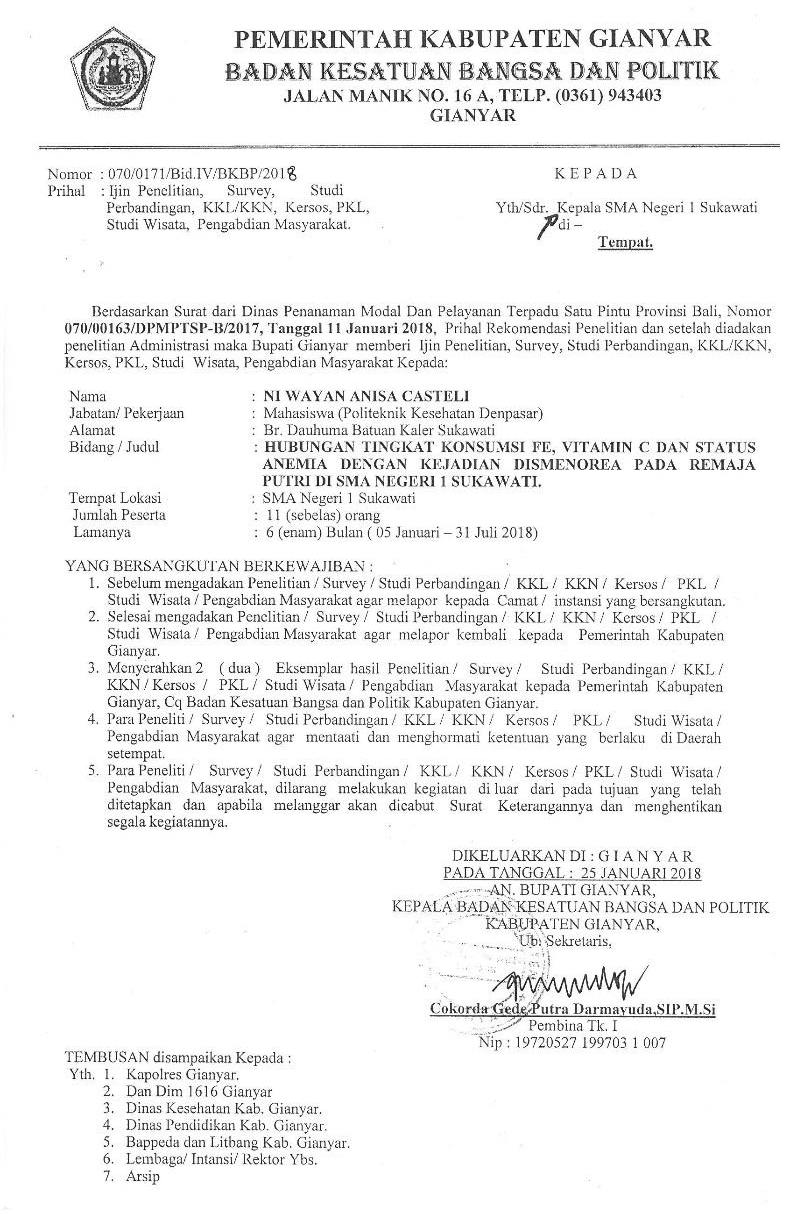 77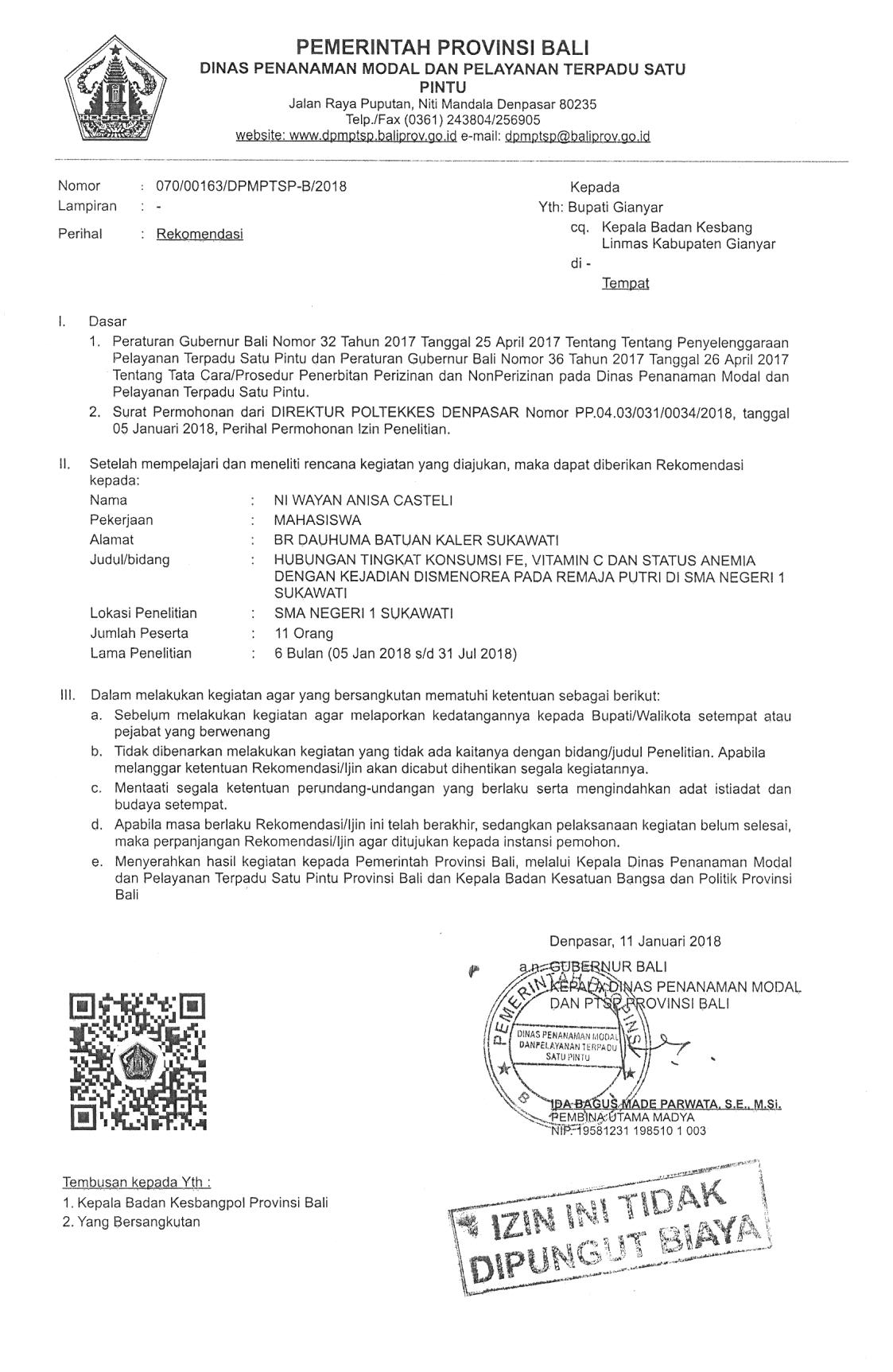 78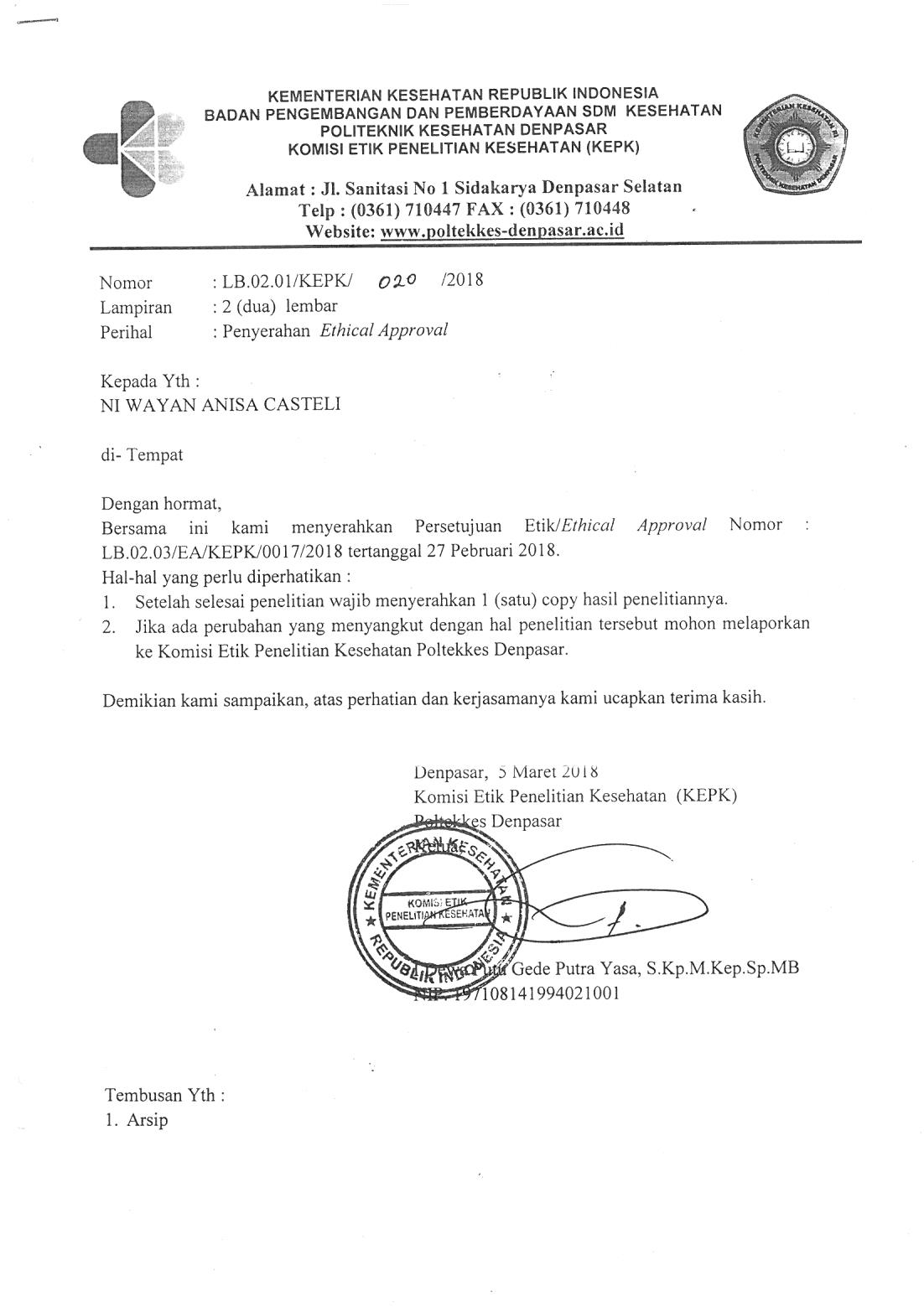 79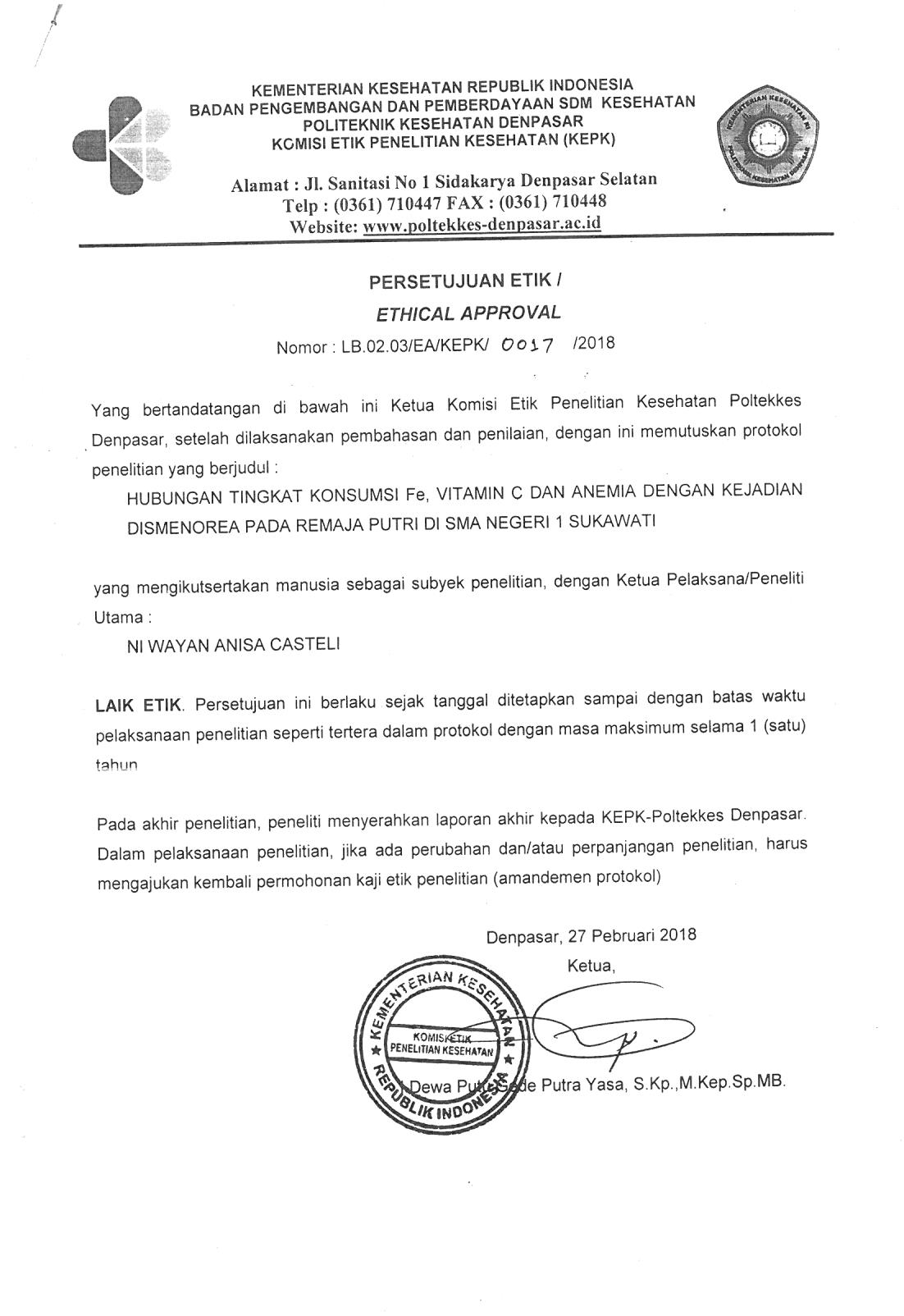 80LAMPIRAN 2PERSETUJUAN SETELAH PENJELASAN(INFORMED CONSENT)SEBAGAI PESERTA PENELITIANYang terhormat Saudara/Adik, Kami meminta kesediannya untuk berpartisipasi dalam penelitian ini.   Keikutsertaan dari penelitian ini bersifat sukarela/tidak  memaksa.     Mohon  untuk  dibaca  penjelasan  dibawah  denganseksama dan disilahkan bertanya bila ada yang belum dimengerti.Penelitian ini bertujuan untuk untuk mengetahui hubungan antara tingkat konsumsi Fe, Vitamin C dan status anemia dengan kejadian dismenorea pada remaja putri. Jumlah peserta sebanyak 78 orang dengan syaratnya yaitu kriteria insklusi dalam penelitian ini adalah bersedia menjadi responden, terdaftar sebagai siswi kelas X dan XI di SMA Negeri 1 Sukawati, sudah mengalami menstruasi dan tidak sedang hamil. Sedangkan kriteria eksklusi dalam penelitian ini adalah tidak bersedia menjadi responden dan siswi yang terdaftar di kelas XII karena akan menjalankan Ujian Nasional (UN). Peserta akan diambil darah untuk dilakukan   pengecekan   kadar   hemoglobin   sebanyak   1   kali   dan   dilakukan wawancara recall 2 x 24 jam.Kepesertaan   dalam   penelitian   ini  tidak   secara  langsung  memberikan manfaat kepada peserta penelitian.   Tetapi dapat memberi gambaran informasi kepada masyarakat mengenai hubungan tingkat konsumsi Fe, Vitamin C, danstatus anemia dengan kejadian dismenorea pada remaja putri Di SMA Negeri 1Sukawati.Atas kesedian berpartisipasi dalam penelitian ini maka akan diberikan imbalan sebagai pengganti waktu yang diluangkan untuk penelitian ini. Peneliti menjamin kerahasiaan semua data peserta penelitian ini dengan menyimpannya dengan baik dan hanya digunakan untuk kepentingan penelitian.Kepesertaan  Saudara/Adik  pada  penelitian  ini  bersifat  sukarela. Saudara/Adik dapat menolak untuk menjawab  pertanyaan  yang diajukan pada penelitian atau menghentikan kepesertaan dari penelitian kapan saja tanpa ada sanksi.   Keputusan Saudara/Adik untuk berhenti sebagai peserta peneltian tidak akan mempengaruhi mutu dan akses/ kegiatan di sekolah yang dilaksanakan.Jika setuju untuk menjadi peserta peneltian ini, Saudara/Adik diminta untuk menandatangani formulir ‘Persetujuan Setelah Penjelasan (Informed Consent) Sebagai *Peserta Penelitian/ *Wali’ setelah Saudara/Adik benar-benar memahami tentang penelitian ini.  Saudara/Adik akan diberi Salinan persetujuan yang sudah ditanda tangani ini.Bila selama berlangsungnya penelitian terdapat perkembangan baru yang dapat  mempengaruhi  keputusan  Saudara/Adik  untuk  kelanjutan  kepesertaan dalam penelitian, peneliti akan menyampaikan hal ini kepada Saudara/Adik. Bila ada pertanyaan yang perlu disampaikan kepada peneliti, silakan hubungi peneliti : Ni Wayan Anisa Casteli dengan no HP 087867439326Tanda tangan Saudara/Adik dibawah ini menunjukkan bahwa Saudara/Adik telah membaca, telah memahami dan telah mendapat kesempatan untuk bertanya kepada peneliti tentang penelitian ini dan menyetujui untuk menjadi peserta penelitian.Sukawati,                                2018Peneliti                                                       Peserta/Subyek Penelitian,(                                              )                      (                                              )LAMPIRAN 3KUISIONER PENGUMPULAN DATAHUBUNGAN TINGKAT KONSUMSI Fe, VITAMIN C, DAN STATUS ANEMIA DENGAN KEJADIAN DISMENORE DI SMA NEGERI 1SUKAWATIA.  DATA IDENTITAS SAMPEL a.   Nama                                : b.   Tempat, Tanggal lahir      : c.   Alamat dan No Telepon   : d.   Kelas                                : e.   Tanggal Wawancara         :B.  KADAR HEMOGLOBINKadar Hb                                :                                  g/dlC.  DATA DISMENOREA1.   Umur berakah saudara mengalami menstruasi pertama ?Jawab : …………………(tahun/kelas)2.   Berapa lama siklus menstruasi saudara ?a.   < 28 hari b.   28-30 hari c.   > 30 hari3.   Apakah lama siklus menstruasi saudara teratur ?a.   Yab.   Tidak4.   Berapa lama saudara mengalami menstruasi dalam satu periode ?a.   <4 hari b.   4-7 hari c.   >7 hari5.   Apakah setiap menstruasi saudara mengalami gejala nyeri / kram perut pada bagian bawah ?a.   Yab.   Tidak6.   Sebelum menstruasi atau selama menstruasi, apakah saudara mengalami gejala-gejala sebagai berikut ?7.   Bila ya, berapa lama saudara mengalami gejala-gejala tersebut ?…………jam/hari8.   Apakah gejala-gejala yang tertera pada soal no. 5 dapat mengganggu aktivitas saudara ?a.   Tidak mengganggu aktivitas sehari-hari (sekolah), rasa nyeri masih dapat ditahan dan membutuhkan istirahat sejenak, dan rasa nyeri berlangsung beberapa saat tanpa penggunaan obatb.   Tidak mengganggu aktivitas (sekolah),  rasa nyeri direspon dengan merintih dna menekan-nekan bagian yang nyeridan membutuhkan obat untuk menghilangkan rasa nyeri tersebutc.   Mengganggu aktivitas (Sekolah), rasa nyeri yang tidak tertahankan yang  dirasakan  selama  satu  hari  atau  lebih  dan  memerlukan istirahat beberapa hari.d.   Lainnya ……………..9.   Bagaimana cara anda untuk menangani gejala-gejala tersebut ?a.   Istirahatb.   Minum obatc.   Konsultasi ke dokter d.   Dibiarkan sajae.   LainnyaNama              :LAMPIRAN 4FORM RECALL 24 JAMTanggal          :                                  Hari ke (Minggu) : I/II/III/IV/V/VI/VII Kode sampel   :                                  Umur                   :Gianyar, .............................. Pewawancara(                                  )LAMPIRAN 5PERHITUNGAN BESAR SAMPELDiketahui :Total populasi putri di SMA Negeri 1 Sukawati kelas X dan XI adalah 460 orang siswi. no 	= 	no 		= no 	= no 	= no 	= 96,04 = 96 n 	=  n 	= n 	= n 	= 79,43= 79  Jadi besar sampel dalam penelitian yang akan dilakukan yaitu 79 orang siswi. Untuk sampel masing-masing kelas ditentukan dengan cara proporsional menggunakan rumus : n1  = x n Perhitungan sampel per kelas : Kelas X 	= Kelas XI 	= Perhitungan sampel per masing-masing kelas sebagai berikut :Kelas X BABUD		 =   x 79    = 5Kelas X MIPA   1 		=   x 79    = 5Kelas X MIPA   2 		=   x 79    = 5Kelas X MIPA   3 		=   x 79    = 3Kelas X MIPA   4 		=   x 79     = 3Kelas X MIPA   5 		=   x 79     = 3Kelas X MIPA   6 		=    x 79    = 4Kelas X MIPA   7 		=   x 79     = 3Kelas X MIPA   8		=   x 79     = 4Kelas X IIS 1		=   x 79     = 3Kelas X IIS 2 		=   x 79     = 3Kelas X IIS 3 		=   x 79     = 3Kelas XI IPB		 =   x 79    = 3Kelas XI MIPA  1 	=   x 79    = 5Kelas XI MIPA  2 	=   x 79    = 5Kelas XI MIPA  3 	=   x 79    = 4Kelas XI MIPA  4 	=   x 79     = 3Kelas XI MIPA  5 	=   x 79     = 3Kelas XI MIPA  6 	=    x 79    = 3Kelas XI MIPA  7 	=   x 79     = 3Kelas XI IIS  1 		=   x 79     = 2Kelas XI IIS  2 		=   x 79     = 2Kelas XI IIS  3 		=   x 79     = 2LAMPIRAN 6DOKUMENTASI PENELITIAN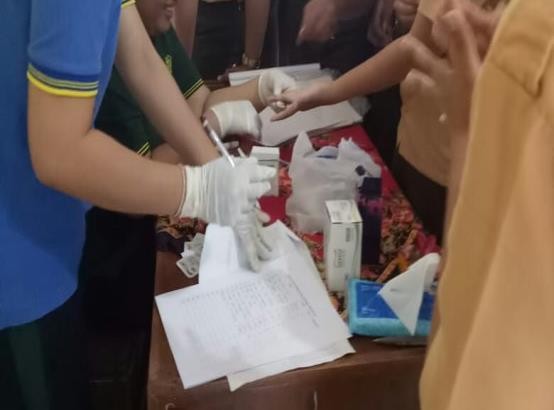 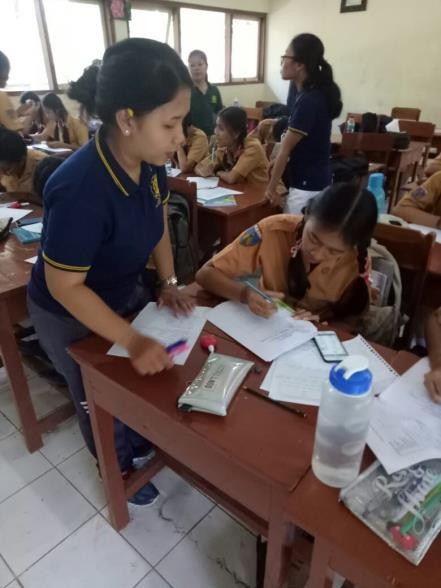 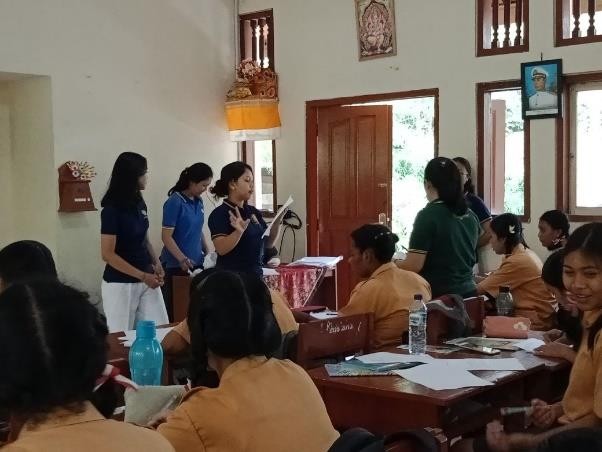 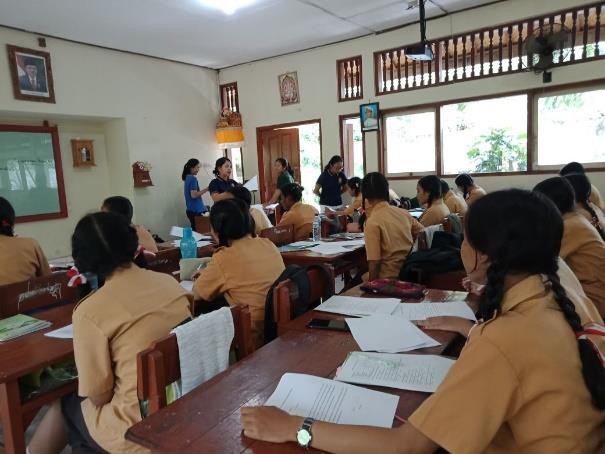 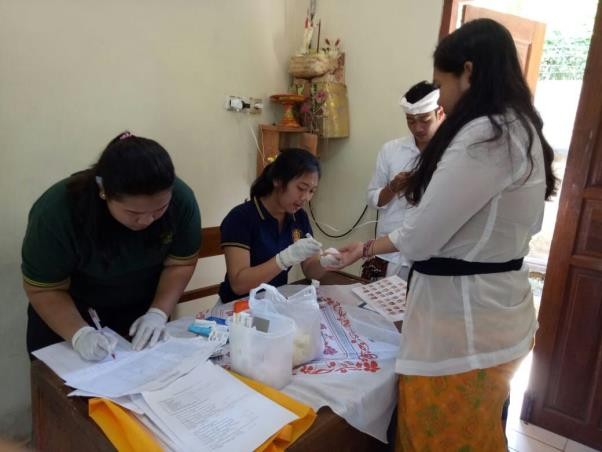 LAMPIRAN 7HASIL UJI ANALISISHasil Uji Analisis Tingkat Konsumsi Fe dengan Status Anemia Hasil Uji Analisis Tingkat Konsumsi Vitamin C dengan Status AnemiaHasil Uji Analisis Status Anemia dengan Kejadian DismenoreaKeterangan :	D 	= Dismenorea 			T 	= TeraturTD 	= Tidak Dismenorea 		TT 	=Tidak TeraturKelompokUmurHb (g/dl)Anak-anak6 bulan – 59 bulan11,05 – 11 tahun11,512-14 tahun12,0DewasaWanita > 14 tahun12,0Wanita Hamil11,0Laki-laki > 14 tahun13,0Sumber : WHO (2001)a.Kurang: < 80% AKGb.Baik: 80 – 100% AKGc.Lebih: > 100% AKGNoUmur (tahun)f%1151113,92163746,83172936,741811,351911,3Jumlah79100,0NoUmur (tahun)f%11133,82122329,13133341,84141721,551522,561711,3Jumlah79100,04759.53240.579100JudulHubungan Tingkat Konsumsi Fe, Vitamin C dan StatusAnemia dengan Kejadian Dismenorea pada Remaja PutriDi SMA Negeri 1 SukawatiPeneliti UtamaNi Wayan Anisa CasteliInstitusiDiploma IV Jurusan Gizi Politeknik Kesehatan DenpasarPeneliti Lain-Lokasi PenelitianSMA Negeri 1 SukawatiSumber pendanaanSwadanaNoGejala-GejalaYaTidak1Pegal-pegal dan nyeri otot2Nafsu makan menurun3Merasa Lelah dan lemas4Sensitive5Nyeri Kepala6Mual7Muntah8Diare atau sembelit9Sering buang air kecilWaktuNamaMakananBahan MakananURTGramKeteranganChi-Square TestsChi-Square TestsChi-Square TestsChi-Square TestsChi-Square TestsChi-Square TestsValuedfAsymp. Sig. (2-sided)Exact Sig. (2-sided)Exact Sig. (1-sided)Pearson Chi-Square.852a1.356Continuity Correctionb.4581.499Likelihood Ratio.8461.358Fisher's Exact Test.461.248Linear-by-Linear Association.8411.359N of Valid Casesb79a. 0 cells (.0%) have expected count less than 5. The minimum expected count is 10.13.a. 0 cells (.0%) have expected count less than 5. The minimum expected count is 10.13.a. 0 cells (.0%) have expected count less than 5. The minimum expected count is 10.13.a. 0 cells (.0%) have expected count less than 5. The minimum expected count is 10.13.a. 0 cells (.0%) have expected count less than 5. The minimum expected count is 10.13.a. 0 cells (.0%) have expected count less than 5. The minimum expected count is 10.13.b. Computed only for a 2x2 tableb. Computed only for a 2x2 tableChi-Square TestsChi-Square TestsChi-Square TestsChi-Square TestsChi-Square TestsChi-Square TestsValuedfAsymp. Sig. (2-sided)Exact Sig. (2-sided)Exact Sig. (1-sided)Pearson Chi-Square.501a1.479Continuity Correctionb.2141.644Likelihood Ratio.5051.477Fisher's Exact Test.625.324Linear-by-Linear Association.4951.482N of Valid Casesb79a. 0 cells (.0%) have expected count less than 5. The minimum expected count is 10.44.a. 0 cells (.0%) have expected count less than 5. The minimum expected count is 10.44.a. 0 cells (.0%) have expected count less than 5. The minimum expected count is 10.44.a. 0 cells (.0%) have expected count less than 5. The minimum expected count is 10.44.a. 0 cells (.0%) have expected count less than 5. The minimum expected count is 10.44.a. 0 cells (.0%) have expected count less than 5. The minimum expected count is 10.44.b. Computed only for a 2x2 tableb. Computed only for a 2x2 tableChi-Square TestsChi-Square TestsChi-Square TestsChi-Square TestsChi-Square TestsChi-Square TestsValuedfAsymp. Sig. (2-sided)Exact Sig. (2-sided)Exact Sig. (1-sided)Pearson Chi-Square.501a1.479Continuity Correctionb.2141.644Likelihood Ratio.5051.477Fisher's Exact Test.625.324Linear-by-Linear Association.4951.482N of Valid Casesb79a. 0 cells (.0%) have expected count less than 5. The minimum expected count is 10.44.a. 0 cells (.0%) have expected count less than 5. The minimum expected count is 10.44.a. 0 cells (.0%) have expected count less than 5. The minimum expected count is 10.44.a. 0 cells (.0%) have expected count less than 5. The minimum expected count is 10.44.a. 0 cells (.0%) have expected count less than 5. The minimum expected count is 10.44.a. 0 cells (.0%) have expected count less than 5. The minimum expected count is 10.44.b. Computed only for a 2x2 tableb. Computed only for a 2x2 tableMASTER TABELMASTER TABELLAMPIRAN 8MASTER TABELLAMPIRAN 8MASTER TABELLAMPIRAN 8MASTER TABELLAMPIRAN 8MASTER TABELLAMPIRAN 8MASTER TABELLAMPIRAN 8MASTER TABELLAMPIRAN 8MASTER TABELLAMPIRAN 8MASTER TABELKodeUmur (Thn)Umur (Thn)Zat Besi (Fe)Zat Besi (Fe)Zat Besi (Fe)Zat Besi (Fe)Zat Besi (Fe)Zat Besi (Fe)Vitamin CVitamin CVitamin CVitamin CVitamin CVitamin CStatus AnemiaStatus DismenoreaKlasifikasi DismenoreaKlasifikasi DismenoreaUsia Haid (Tahun)Usia Haid (Tahun)Siklus HaidLama HaidLama HaidLama HaidKetKodeUmur (Thn)Umur (Thn)AKGAKGAsupanTk. KonsumsiKatKatAKGAsupanAsupanTk. KonsumsiTk. KonsumsiKatStatus AnemiaStatus DismenoreaKlasifikasi DismenoreaKlasifikasi DismenoreaUsia Haid (Tahun)Usia Haid (Tahun)Siklus HaidLama HaidLama HaidLama HaidKetKS 1171726262.9011.15KurangKurang7512.2012.2016.2716.27KurangAnemiaD D R D R 131328-30 Hari<4 Hari<4 Hari<4 HariTTKS 2171726265.9022.69KurangKurang7514.5514.5519.4019.40KurangTidak AnemiaD D S D S 131328-30 Hari<4 Hari<4 Hari<4 HariTTKS 3171726269.8037.69KurangKurang7582.3082.30109.73109.73LebihAnemiaD D BD B1414>30 Hari4-7 Hari4-7 Hari4-7 HariTTKS 4161626269.1535.19KurangKurang753.103.104.134.13KurangTidak AnemiaD D R D R 121228-30 Hari4-7 Hari4-7 Hari4-7 HariTTKS 5161626265.9022.69KurangKurang751.401.401.871.87KurangTidak AnemiaD D R D R 131328-30 Hari<4 Hari<4 Hari<4 HariTKS 6171726268.7033.46KurangKurang75108.55108.55144.73144.73LebihTidak AnemiaD D BD B141428-30 Hari4-7 Hari4-7 Hari4-7 HariTTKS 7171726267.2527.88KurangKurang7531.6531.6542.2042.20KurangTidak AnemiaD D R D R 1414<28 Hari>7 Hari>7 Hari>7 HariTKS 8161626269.3035.77KurangKurang7515.6015.6020.8020.80KurangAnemiaTD TD TD 1313>30 Hari4-7 Hari4-7 Hari4-7 HariTTKS 9171726266.9526.73KurangKurang7531.0531.0541.4041.40KurangTidak AnemiaD D R D R 1313>30 Hari4-7 Hari4-7 Hari4-7 HariTTKS 10171726267.6029.23KurangKurang7526.7526.7535.6735.67KurangAnemiaD D R D R 121228-30 Hari4-7 Hari4-7 Hari4-7 HariTTKS 11171726268.4532.50KurangKurang7556.4556.4575.2775.27KurangTidak AnemiaD D R D R 121228-30 Hari4-7 Hari4-7 Hari4-7 HariTKS 121717262617.3066.54KurangKurang7539.2539.2552.3352.33KurangAnemiaD D R D R 141428-30 Hari4-7 Hari4-7 Hari4-7 HariTTKS 13171726268.8534.04KurangKurang7516.7516.7522.3322.33KurangAnemiaD D S D S 141428-30 Hari4-7 Hari4-7 Hari4-7 HariTTKS 14161626269.9038.08KurangKurang7543.8543.8558.4758.47KurangAnemiaD D R D R 1212>30 Hari4-7 Hari4-7 Hari4-7 HariTKS 15161626268.0530.96KurangKurang7533.3533.3544.4744.47KurangTidak AnemiaD D R D R 121228-30 Hari>7 Hari>7 Hari>7 HariTTKS 16161626269.2035.38KurangKurang7548.0048.0064.0064.00KurangTidak AnemiaD D R D R 131328-30 Hari4-7 Hari4-7 Hari4-7 HariTTKS 17161626266.9026.54KurangKurang7526.1026.1034.8034.80KurangAnemiaTD TD TD 1313>30 Hari4-7 Hari4-7 Hari4-7 HariTKS 18171726268.1531.35KurangKurang7511.1511.1514.8714.87KurangTidak AnemiaD D BD B1717>30 Hari>7 Hari>7 Hari>7 HariTKS 19171726269.6537.12KurangKurang7512.9512.9517.2717.27KurangAnemiaD D R D R 111128-30 Hari4-7 Hari4-7 Hari4-7 HariTKS 20151526268.2031.54KurangKurang7553.9553.9571.9371.93KurangAnemiaD D R D R 131328-30 Hari4-7 Hari4-7 Hari4-7 HariTKS 211616262615.2558.65KurangKurang7528.4028.4037.8737.87KurangAnemiaD D BD B1212<28 Hari>7 Hari>7 Hari>7 HariTTKS 22161626266.2524.04KurangKurang753.353.354.474.47KurangAnemiaD D R D R 1414<28 Hari4-7 Hari4-7 Hari4-7 HariTTKS 231616262611.0042.31KurangKurang7531.2531.2541.6741.67KurangTidak AnemiaD D R D R 1212>30 Hari4-7 Hari4-7 Hari4-7 HariTTKS 24161626266.5525.19KurangKurang7512.3512.3516.4716.47KurangAnemiaTD TD TD 131328-30 Hari4-7 Hari4-7 Hari4-7 HariTTKS 25161626268.4532.50KurangKurang7563.6563.6584.8784.87BaikTidak AnemiaTD TD TD 131328-30 Hari4-7 Hari4-7 Hari4-7 HariTTKS 26161626267.9530.58KurangKurang7535.1535.1546.8746.87KurangAnemiaD D R D R 121228-30 Hari4-7 Hari4-7 Hari4-7 HariTTKS 27151526266.6525.58KurangKurang7519.1019.1025.4725.47KurangTidak AnemiaD D R D R 121228-30 Hari4-7 Hari4-7 Hari4-7 HariTTKS 28161626265.5021.15KurangKurang7520.2020.2026.9326.93KurangTidak AnemiaD D R D R 131328-30 Hari<4 Hari<4 Hari<4 HariTTKS 29161626265.7522.12KurangKurang7529.6029.6039.4739.47KurangTidak AnemiaD D R D R 131328-30 Hari<4 Hari<4 Hari<4 HariTTKS 30171726267.3528.27KurangKurang753.553.554.734.73KurangTidak AnemiaD D R D R 131328-30 Hari4-7 Hari4-7 Hari4-7 HariTKS 31161626268.8033.85KurangKurang7574.8574.8599.8099.80BaikAnemiaD D R D R 131328-30 Hari4-7 Hari4-7 Hari4-7 HariTTKS 32151526265.4020.77KurangKurang7518.9018.9025.2025.20KurangTidak AnemiaD D R D R 1313<28 Hari4-7 Hari4-7 Hari4-7 HariTKS 33161626265.3020.38KurangKurang7514.9514.9519.9319.93KurangAnemiaD D R D R 1414<28 Hari4-7 Hari4-7 Hari4-7 HariTKS 34161626265.0519.42KurangKurang758.758.7511.6711.67KurangTidak AnemiaD D R D R 121228-30 Hari<4 Hari<4 Hari<4 HariTTKS 351515262616.8064.62KurangKurang7539.6539.6552.8752.87KurangAnemiaD D R D R 1313<28 Hari4-7 Hari4-7 Hari4-7 HariTTKS 36161626268.5532.88KurangKurang757.907.9010.5310.53KurangTidak AnemiaD D R D R 1414<28 Hari4-7 Hari4-7 Hari4-7 HariTTKS 371616262610.9041.92KurangKurang7524.7524.7533.0033.00KurangTidak AnemiaD D R D R 121228-30 Hari4-7 Hari4-7 Hari4-7 HariTKS 381616262612.5048.08KurangKurang7523.3023.3031.0731.07KurangAnemiaD D S D S 141428-30 Hari4-7 Hari4-7 Hari4-7 HariTTKS 39191926268.7533.65KurangKurang7533.2533.2544.3344.33KurangTidak AnemiaD D R D R 1515<28 Hari4-7 Hari4-7 Hari4-7 HariTTKS 401717262613.1050.38KurangKurang7511.5011.5015.3315.33KurangTidak AnemiaD D R D R 121228-30 Hari4-7 Hari4-7 Hari4-7 HariTKS 411717262612.6548.65KurangKurang7573.2073.2097.6097.60BaikTidak AnemiaD D R D R 131328-30 Hari4-7 Hari4-7 Hari4-7 HariTKS 421717262613.1550.58KurangKurang7542.5042.5056.6756.67KurangTidak AnemiaD D R D R 111128-30 Hari>7 Hari>7 Hari>7 HariTTKS 43161626267.4028.46KurangKurang7526.1026.1034.8034.80KurangTidak AnemiaTD TD TD 1212<28 Hari4-7 Hari4-7 Hari4-7 HariTKS 441717262615.3559.04KurangKurang7560.1060.1080.1380.13BaikAnemiaD D R D R 121228-30 Hari4-7 Hari4-7 Hari4-7 HariTTKS 45161626265.8522.50KurangKurang752.502.503.333.33KurangTidak AnemiaD D BD B131328-30 Hari4-7 Hari4-7 Hari4-7 HariTTKS 46161626268.5532.88KurangKurang7515.6015.6020.8020.80KurangAnemiaD D R D R 1313<28 Hari4-7 Hari4-7 Hari4-7 HariTKS 47171726267.9030.38KurangKurang7542.0542.0556.0756.07KurangTidak AnemiaD D R D R 121228-30 Hari4-7 Hari4-7 Hari4-7 HariTTKS 48171726266.8526.35KurangKurang7527.7527.7537.0037.00KurangTidak AnemiaD D S D S 1212>30 Hari4-7 Hari4-7 Hari4-7 HariTTKS 49161626264.9519.04KurangKurang7510.8510.8514.4714.47KurangTidak AnemiaTD TD TD 131328-30 Hari4-7 Hari4-7 Hari4-7 HariTKS 50161626266.3524.42KurangKurang7519.9519.9526.6026.60KurangTidak AnemiaD D R D R 121228-30 Hari4-7 Hari4-7 Hari4-7 HariTTKS 51171726267.6029.23KurangKurang7551.5051.5068.6768.67KurangTidak AnemiaD D R D R 1313>30 Hari4-7 Hari4-7 Hari4-7 HariTTKS 521616262612.1546.73KurangKurang7574.3074.3099.0799.07BaikTidak AnemiaD D S D S 131328-30 Hari4-7 Hari4-7 Hari4-7 HariTKS 53171726268.9034.23KurangKurang7557.3557.3576.4776.47KurangTidak AnemiaTD TD TD 131328-30 Hari4-7 Hari4-7 Hari4-7 HariTKS 54161626266.6525.58KurangKurang7520.4520.4527.2727.27KurangAnemiaTD TD TD 111128-30 Hari4-7 Hari4-7 Hari4-7 HariTKS 55171726269.8537.88KurangKurang7535.5035.5047.3347.33KurangTidak AnemiaD D R D R 141428-30 Hari4-7 Hari4-7 Hari4-7 HariTKS 56171726265.5521.35KurangKurang759.509.5012.6712.67KurangTidak AnemiaD D R D R 121228-30 Hari4-7 Hari4-7 Hari4-7 HariTKS 57171726267.9530.58KurangKurang7534.6534.6546.2046.20KurangTidak AnemiaD D R D R 1414<28 Hari4-7 Hari4-7 Hari4-7 HariTKS 58171726267.8530.19KurangKurang7549.5049.5066.0066.00KurangAnemiaD D R D R 1212<28 Hari4-7 Hari4-7 Hari4-7 HariTTKS 591717262614.3555.19KurangKurang7552.0552.0569.4069.40KurangTidak AnemiaTD TD TD 131328-30 Hari4-7 Hari4-7 Hari4-7 HariTTKS 60161626263.4013.08KurangKurang756.556.558.738.73KurangTidak AnemiaTD TD TD 1414<28 Hari4-7 Hari4-7 Hari4-7 HariTKS 61161626269.9038.08KurangKurang7531.6531.6542.2042.20KurangTidak AnemiaD D BD B131328-30 Hari4-7 Hari4-7 Hari4-7 HariTTKS 62171726267.6529.42KurangKurang7533.9033.9045.2045.20KurangTidak AnemiaTD TD TD 1313<28 Hari4-7 Hari4-7 Hari4-7 HariTTKS 63181826266.3524.42KurangKurang7512.3512.3516.4716.47KurangAnemiaD D R D R 141428-30 Hari4-7 Hari4-7 Hari4-7 HariTTKS 64161626267.6029.23KurangKurang7561.4061.4081.8781.87BaikTidak AnemiaD D R D R 121228-30 Hari4-7 Hari4-7 Hari4-7 HariTTKS 651616262611.9545.96KurangKurang7573.8073.8098.4098.40BaikTidak AnemiaD D R D R 1414<28 Hari4-7 Hari4-7 Hari4-7 HariTTKS 66161626262.6510.19KurangKurang751.651.652.202.20KurangTidak AnemiaD D R D R 1313<28 Hari4-7 Hari4-7 Hari4-7 HariTKS 67171726269.6036.92KurangKurang7562.1062.1082.8082.80BaikTidak AnemiaD D R D R 141428-30 Hari4-7 Hari4-7 Hari4-7 HariTKS 68171726266.8026.15KurangKurang7523.8023.8031.7331.73KurangTidak AnemiaTD TD TD 1515<28 Hari4-7 Hari4-7 Hari4-7 HariTTKS 69161626266.5525.19KurangKurang75134.25134.25179.00179.00LebihTidak AnemiaD D BD B141428-30 Hari<4 Hari<4 Hari<4 HariTKS 70151526266.7525.96KurangKurang7564.3064.3085.7385.73BaikTidak AnemiaTD TD TD 121228-30 Hari4-7 Hari4-7 Hari4-7 HariTKS 711515262622.0584.81BaikBaik7573.1573.1597.5397.53BaikTidak AnemiaTD TD TD 131328-30 Hari4-7 Hari4-7 Hari4-7 HariTKS 72151526264.9519.04KurangKurang7515.4515.4520.6020.60KurangAnemiaD D R D R 1313<28 Hari<4 Hari<4 Hari<4 HariTKS 731616262611.0042.31KurangKurang7563.3063.3084.4084.40BaikTidak AnemiaTD TD TD 141428-30 Hari4-7 Hari4-7 Hari4-7 HariTKS 74151526266.3524.42KurangKurang7541.6541.6555.5355.53KurangTidak AnemiaD D R D R 1313>30 Hari4-7 Hari4-7 Hari4-7 HariTTKS 75151526265.0519.42KurangKurang7521.7521.7529.0029.00KurangTidak AnemiaD D S D S 1212>30 Hari4-7 Hari4-7 Hari4-7 HariTKS 76151526265.7522.12KurangKurang7537.7537.7550.3350.33KurangTidak AnemiaTD TD TD 121228-30 Hari4-7 Hari4-7 Hari4-7 HariTTKS 77161626268.4532.50KurangKurang7546.6046.6062.1362.13KurangTidak AnemiaTD TD TD 131328-30 Hari4-7 Hari4-7 Hari4-7 HariTKS 78161626266.4024.62KurangKurang757.157.159.539.53KurangAnemiaTD TD TD 131328-30 Hari4-7 Hari4-7 Hari4-7 HariTTKS 79151526268.6033.08KurangKurang7542.6542.6556.8756.87KurangTidak AnemiaTD TD TD 131328-30 Hari4-7 Hari4-7 Hari4-7 HariTT